APSTIPRINĀTSIepirkuma komisijas2017. gada 4.septembra sēdē(protokols Nr.1)______________________________________Iepirkumu komisijas priekšsēdētāja J.LepiksoneSaskaņā ar Publisko iepirkumu likuma 9. pantu Slimību profilakses un kontroles centra organizētā iepirkuma“Problemātisko narkotiku lietotāju kohortas pētījums, ietverot stacionāro psihoterapijas un rehabilitācijas programmu novērtējumu”  (iepirkuma identifikācijas Nr. SPKC 2017/22)INSTRUKCIJA PRETENDENTIEMPasūtītājs: Slimību profilakses un kontroles centrs, reģ. Nr. 90009756700, Duntes iela 22, K-5, Rīga, LV-1005, tālrunis 67501590, fakss 67501591.Iepirkuma priekšmets un CPV kods: problemātisko narkotiku lietotāju kohortas pētījums, ietverot stacionāro psihoterapijas un rehabilitācijas programmu novērtējumu, CPV kods: 73000000-2, regulārs pētījums.Līguma izpildes vieta: Latvijas Republika.Kontaktpersona: Juridiskā atbalsta un iepirkumu nodaļas vecākais juriskonsults Jānis Jakobovičs, tālr.: 67387674, e-pasts: janis.jakobovics@spkc.gov.lv.Informācijas sniegšana: ja piegādātājs ir laikus pieprasījis papildu informāciju par iepirkuma instrukcijas prasībām, Pasūtītājs to sniedz 3 (triju) darba dienu laikā, bet ne vēlāk kā 4 (četras) dienas pirms piedāvājumu iesniegšanas termiņa beigām. Pasūtītājs vienlaikus ar papildu informācijas nosūtīšanu (elektroniski un/vai pa faksu un/vai pa pastu) ieinteresētajam piegādātājam, kas uzdevis jautājumu par iepirkuma instrukciju, ievieto šo informāciju internetā mājaslapā https://www.spkc.gov.lv/lv/rightmenu/publiskie-iepirkumi pie iepirkuma instrukcijas.Piedāvājuma iesniegšana:piedāvājumu iesniegšanas vieta – Slimību profilakses un kontroles centrs, Duntes iela 22, k-5, Rīga, LV-1005, 212. kabinets;piedāvājumu iesniegšanas laiks – līdz 2017. gada 15.septembra plkst.10:00;piedāvājumu var iesniegt personīgi vai nosūtīt pa pastu slēgtā, ar uzņēmuma zīmogu apzīmogotā aploksnē vai cita veida necaurspīdīgā iepakojumā, uz tā norādot:6.3.1. pretendenta nosaukumu, adresi, kontakttālruni un faksa numuru;6.3.2. norādi, kas satur iepirkuma nosaukumu un identifikācijas numuru;6.3.3. norādi „Neatvērt līdz 2017. gada 15.septembra plkst. 10:00”.pretendents piedāvājumu iesniedz 2 (divos) eksemplāros ar norādi „ORIĢINĀLS” un „KOPIJA”;pēc piedāvājuma iesniegšanas termiņa beigām pretendents savu piedāvājumu nevar mainīt, grozīt, papildināt vai labot;visi izdevumi, kas saistīti ar piedāvājuma sagatavošanu un iesniegšanu, jāsedz pretendentam;piedāvājumi, kas iesniegti pēc Instrukcijas 6.2. apakšpunktā norādītā termiņa, netiks vērtēti.Piedāvājuma noformēšana: piedāvājumam jāatbilst Instrukcijai un tās pielikumiem;piedāvājums jāiesniedz atbilstoši pielikumos pievienotajām formām;piedāvājuma dokumenti jāiesniedz latviešu valodā. Piedāvājumam jābūt caurauklotām (caurauklotam) vienā sējumā un piedāvājuma lapām jābūt secīgi sanumurētām. Uz piedāvājuma pēdējās lapas aizmugures caurauklošanai izmantojamais diegs nostiprināms ar pārlīmētu papīru, uz tā norādāms cauraukloto lapu skaits, ko ar savu parakstu un pretendenta zīmogu apliecina pretendenta pārstāvis; piedāvājumu paraksta persona, kurai ir pārstāvības tiesības. Ja piedāvājumu paraksta pilnvarota persona, piedāvājumam jāpievieno pilnvara vai normatīvajos aktos noteiktā kārtībā apliecināta pilnvarojuma kopija;piedāvājuma dokumentiem jābūt skaidri salasāmiem. Vārdiem un skaitļiem jābūt bez iestarpinājumiem vai labojumiem. Ja kāds no piedāvājumā iekļautajiem dokumentiem ir svešvalodā, tad pretendents pievieno apliecinātu šī dokumenta tulkojumu latviešu valodā. Par kaitējumu, kas radies dokumenta tulkojuma nepareizības dēļ, pretendents atbild normatīvajos aktos noteiktajā kārtībā; piedāvājuma dokumentiem ir jābūt noformētiem atbilstoši Ministru kabineta 2010. gada 28. septembra noteikumiem Nr. 916 „Dokumentu izstrādāšanas un noformēšanas kārtība” un Dokumentu juridiskā spēka likumam.        Iepirkuma priekšmets: problemātisko narkotiku lietotāju kohortas pētījums, ietverot stacionāro psihoterapijas un rehabilitācijas programmu novērtējumu. Iepirkuma priekšmets nav dalīts daļās, pretendentam piedāvājums jāiesniedz par pilnu apjomu saskaņā ar Instrukcijas 1.pielikuma formu.Kvalifikācijas prasības pretendentam:pretendents ir reģistrēts normatīvajos aktos noteiktajā kārtībā;pretendents pēdējo 3 (trīs) gadu laikā (skaitot līdz piedāvājuma iesniegšanas termiņam) ir veicis vismaz vienu pētījumu narkotiku lietotāju vidū, aptaujājot ne mazāk kā 500 narkotiku lietotājus;pretendents nodrošina nepieciešamo personālu pakalpojumu izpildei, t.i., pakalpojuma sniegšanā uz visu pakalpojuma īstenošanas periodu pretendents piesaista sekojošus speciālistus, kuru izglītība, pieredze un kvalifikācija atbilst šādām minimālajām prasībām: 2 (divas) sertificētas ārstniecības personas ar ne mazāk kā 2 (divu) gadu pieredzi HIV, hepatītu B un C, kā arī sifilisa ekspresdiagnostikas veikšanā un pirms un pēc testa konsultāciju sniegšanā; ne mazāk kā 1 (vienu) pētnieku:kuram ir vismaz maģistra grāds sabiedrības veselībā vai sociālajās zinībās;kurš pēdējo 3 (trīs) gadu laikā (skaitot līdz piedāvājuma iesniegšanas termiņam) ir bijis iesaistīts ne mazāk kā 2 (divos) pētījumos, kas saistīti ar medicīnas vai sabiedrības veselības jomu, no kuriem vismaz viens pētījuma rezultātu gala ziņojums ir publicēts;pretendents nodrošina koordinētu ieludarbinieku tīklu. Pretendentam ir vismaz 8 (astoņi) ielu darbinieki.Prasības pretendentam un iesniedzamie dokumenti. Pretendentam jāiesniedz:pretendenta pieteikums dalībai iepirkumā atbilstoši Instrukcijas 2.pielikuma formai;iepirkumu komisija par Instrukcijas 9.1.punktu veiks pārbaudi Uzņēmumu reģistra datubāzē. Ārvalstī reģistrētam Pretendentam jāiesniedz kompetentas attiecīgās valsts institūcijas izsniegts dokuments, kas apliecina, ka Pretendents ir reģistrēts atbilstoši tās valsts normatīvo aktu prasībām;Latvijas Republikas Uzņēmumu reģistra izsniegta izziņas kopija vai izdruka no Lursoft datu bāzes vai līdzvērtīgas komercdarbību reģistrējošās iestādes citā valstī izsniegta izziņas kopija par amatpersonu ar paraksta tiesībām uzskaitījumu, kas izsniegta vai izdrukāta ne agrāk kā 1 (vienu) mēnesi pirms piedāvājuma iesniegšanas;pretendenta pieredzes apraksts atbilstoši Instrukcijas 3. pielikuma formai, kurā tas apliecina atbilstību Instrukcijas 9.2.punktam;pretendenta parakstīts apliecinājums, ka pretendents Pakalpojuma izpildē piesaistīs Instrukcijas 9.3. punktā minētos speciālistus. Apliecinājumā norāda Pakalpojuma izpildē piesaistīto speciālistu vārdus un uzvārdus, kā arī apliecinājumam pievieno speciālistu aizpildītus un parakstītus dzīvesgājuma aprakstus (CV) atbilstoši Instrukcijas 4.pielikuma formai, kā arī to izglītības atbilstību apliecinošu dokumentu kopijas vai cita dokumenta kopijas, kas apliecina speciālistu kvalifikāciju;pretendenta parakstīts apliecinājums, ka pretendentam ir ielu darbinieku tīkls un Pakalpojuma izpildē kā intervētāji tiks piesaistīti Instrukcijas 9.4. punktā minētie ielu darbinieki, kuru precīzu sarakstu ar vārdiem un uzvārdiem iesniedz, slēdzot Pakalpojuma līgumu;pretendenta iesniegums, kurā norāda, vai pretendenta un tā piesaistītā apakšuzņēmēja uzņēmums atbilst mazā vai vidējā uzņēmuma statusam (mazais uzņēmums ir uzņēmums, kurā nodarbinātas mazāk nekā 50 personas un kura gada apgrozījums un/vai gada bilance nepārsniedz 10 miljonus euro; vidējais uzņēmums ir uzņēmums, kas nav mazais uzņēmums, un kurā nodarbinātas mazāk nekā 250 personas un kura gada apgrozījums nepārsniedz 50 miljonus euro un/vai gada bilance kopā nepārsniedz 43 miljonus euro).Tehnisko un finanšu piedāvājumu sagatavo saskaņā ar Instrukcijas prasībām (Instrukcijas 1.pielikums un 5.pielikums). Cenas jānorāda euro (EUR), noapaļojot līdz 2 (diviem) cipariem aiz komata, bez pievienotās vērtības nodokļa (PVN). Cenā jāietver visi tieši un netieši saistītie izdevumi un visi piemērojamie nodokļi, un valsts noteiktie obligātie maksājumi, izņemot PVN.Gadījumā, ja piedāvājumu iesniedz piegādātāju apvienība, jāiesniedz katra piegādātāju apvienības dalībnieka parakstīts dokuments (apliecinājums vai vienošanās), kurš apliecina katra piegādātāju apvienības dalībnieka pilnvarojumu vienam no dalībniekiem pretendenta vārdā iesniegt piedāvājumu un apliecina katra dalībnieka uzņemtās saistības attiecībā uz dalību līguma izpildē, un slēgt līgumu gadījumā, ja pasūtītājs izvēlēsies šo piedāvājumu.Pretendents iesniedz visu to apakšuzņēmēju sarakstu, kuru sniedzamo pakalpojumu vērtība ir 10 procenti no kopējās iepirkuma līguma vērtības vai lielāka, un katram šādam apakšuzņēmējam izpildei nododamo pakalpojumu līguma daļu, kā arī iesniedz attiecīgā apakšuzņēmēja apliecinājumu par piedalīšanos iepirkuma līguma izpildē. Piedāvājumu vērtēšana un lēmuma pieņemšana. Iepirkuma komisija:pārbaudīs piedāvājumu atbilstību Instrukcijā pretendentiem norādītajām piedāvājumu noformējuma prasībām. Ja piedāvājums neatbilst kādai no noteiktajām prasībām, iepirkuma komisija lemj par pretendenta izslēgšanu no turpmākās dalības iepirkumā;pārbaudīs pretendentu atbilstību Instrukcijā pretendentiem noteiktajām atlases prasībām. Ja piedāvājums neatbilst kādai no noteiktajām atlases prasībām, komisija lemj par pretendenta izslēgšanu no turpmākās dalības iepirkumā;pārbaudīs Tehniskās specifikācijas/ tehniskā piedāvājuma un finanšu piedāvājuma atbilstību Tehniskās specifikācijas/tehniskā piedāvājuma un finanšu piedāvājuma formai. Pretendenti, kuru piedāvājums neatbildīs Tehniskās specifikācijas/tehniskā piedāvājuma un finanšu piedāvājuma formas prasībām, tiks izslēgti no turpmākās dalības iepirkumā. Pārbaudīs, vai finanšu piedāvājumā nav aritmētiskas kļūdas;no visiem prasībām atbilstošajiem piedāvājumiem komisija izvēlēsies piedāvājumu ar viszemāko cenu;pārbauda Publisko iepirkumu likuma (PIL) 9. pantā astotajā daļā norādīto izslēgšanas gadījumu esamību PIL 9.panta noteiktajā kārtībā attiecībā uz pretendentu, uz pretendenta norādīto personu, uz kuras iespējām pretendents balstās, lai apliecinātu, ka tā kvalifikācija atbilst instrukcijā noteiktajām prasībām, kā arī uz personālsabiedrības biedru, ja pretendents ir personālsabiedrība, kuram būtu piešķiramas līguma slēgšanas tiesības. Ja pasūtītājs informāciju par pretendentu, kas ir par pamatu pretendenta izslēgšanai no turpmākās dalības Iepirkumā, iegūst tieši no kompetentās institūcijas, datubāzēs vai no citiem avotiem, pretendents ir tiesīgs iesniegt izziņu vai citu dokumentu par attiecīgo faktu gadījumos, kad pasūtītāja iegūtā informācija neatbilst faktiskajai situācijai;3 (trīs) darba dienu laikā pēc iepirkuma komisijas lēmuma pieņemšanas visi pretendenti tiks informēti par iepirkuma komisijas pieņemto lēmumu.Lēmums par iepirkuma pārtraukšanu: iepirkuma komisija var pieņemt lēmumu par iepirkuma pārtraukšanu, ja ir objektīvs pamatojums.Līguma slēgšana un tā darbības termiņš: iepirkuma līgumu slēdz uz pretendenta piedāvājuma pamata;pakalpojuma izpildes termiņš: līdz 2017.gada 20.decembrim;plānotā līguma summa – līdz euro 30 000,00 bez PVN ;samaksa un termiņš: 10 (desmit) dienu laikā no pieņemšanas – nodošanas akta abpusējas parakstīšanas un rēķina saņemšanas dienas;pretendents, kuram ir piešķirtas līguma slēgšanas tiesības, paraksta iepirkuma līgumu ne vēlāk kā 3 (trīs) dienu laikā pēc pasūtītāja rakstveida pieprasījuma. Ja pretendents neparaksta iepirkuma līgumu noteiktajā termiņā pretendenta vainas dēļ, pasūtītājs to uzskata par atteikumu slēgt līgumu; ja pretendents, kuram ir piešķirtas līguma slēgšanas tiesības, atsakās noslēgt līgumu, iepirkuma komisija līguma slēgšanas tiesības piešķir pretendentam, kura iesniegtais piedāvājums atbilst visām iepirkuma prasībām un ir ar nākamo zemāko cenu.Pielikumi:1.pielikums – Tehniskā specifikācija un tehniskā piedāvājuma forma uz 8 lapām;2.pielikums – Pretendenta pieteikuma forma dalībai iepirkumā uz 1 lapas;3.pielikums – Pretendenta pieredzes apraksta forma uz 1 lapas.4.pielikums – CV forma uz 1 lapas;5.pielikums – Finanšu piedāvājuma forma uz 1 lapas;6.pielikums – Kohortas pētījuma īstenošanas vadlīnijas uz 4 lapām.7.pielikums – Problemātisko narkotiku lietotāju anketa uz 9 lapām.8.pielikums – Problemātisko narkotiku lietošanu pārtraukušo respondentu anketa uz 7 lapām.9.pielikums – Problemātisko narkotiku lietotāju kontaktforma un sociālo ķēžu atspoguļošanas forma uz 1 lapas.10.pietikums – Nesasniegto jeb no kohortas uz laiku/pilnībā izslēdzamo kohortas dalībnieku anketa uz 1 lapas.11.pielikums – Anketa par veiktajiem eksprestestiem uz 1 lapas.1. pielikumsiepirkumam„Problemātisko narkotiku lietotāju kohortas pētījums, ietverot stacionāro psihoterapijas un rehabilitācijas programmu novērtējumu” (iepirkuma identifikācijas Nr. SPKC 2017/22)TEHNISKĀ SPECIFIKĀCIJA/TEHNISKAIS PIEDĀVĀJUMS (FORMA)*Aizpilda pretendents. Papildus tehniskajam piedāvājumam Pretendents iesniedz Pētījuma izstrādes darba plānu, norādot veicamos darbus, to izpildes termiņu un atbildīgo personu.Datums2. pielikumsiepirkumam„Problemātisko narkotiku lietotāju kohortas pētījums, ietverot stacionāro psihoterapijas un rehabilitācijas programmu novērtējumu” (iepirkuma identifikācijas Nr. SPKC 2017/22)Pretendenta pieteikumsAPLIECINĀJUMS:Mēs apliecinām, ka nekādā veidā neesam ieinteresēti nevienā citā pretendenta piedāvājumā, kas iesniegts šajā iepirkumā, kā arī, ka nav tādu apstākļu, kuri liegtu mums piedalīties iepirkumā un pildīt iepirkuma Instrukcijās pretendentiem, tehniskajā specifikācijā norādītās prasības. Mēs apliecinām piedāvājumā sniegto ziņu patiesumu un precizitāti. Piesaistītie apakšuzņēmēji:Datums3. pielikumsiepirkumam„Problemātisko narkotiku lietotāju kohortas pētījums, ietverot stacionāro psihoterapijas un rehabilitācijas programmu novērtējumu” (iepirkuma identifikācijas Nr. SPKC 2017/22)PRETENDENTA PIEREDZE LĪDZĪGU PAKALPOJUMU VEIKŠANĀ (FORMA)Apliecinu, ka (pretendenta nosaukums)	________________________ir šāda pieredze:*Lai nepārkāptu komercnoslēpumu, par privātiem uzņēmumiem norādīt to nosaukumus, vai plašāku informāciju iespēju robežās.Datums4. pielikumsiepirkumam„Problemātisko narkotiku lietotāju kohortas pētījums, ietverot stacionāro psihoterapijas un rehabilitācijas programmu novērtējumu” (iepirkuma identifikācijas Nr. SPKC 2017/22)CV forma1. GALVENĀ KVALIFIKĀCIJASniedziet vispārīgu Speciālista izglītības un darba pieredzes aprakstu, kas visvairāk atbilst šā iepirkuma priekšmetam.2. IZGLĪTĪBAPievienojiet diplomu kopijas.3. a) DARBA PIEREDZENorādiet visus amatus, kas attiecas uz pieprasīto kvalifikāciju un pieredzi šajā iepirkumā (sākot ar pašreizējo amatu), norādot nodarbinātības periodus, darbvietu nosaukumus, amatus un īsi raksturojot veiktos darba pienākumus.3. b) DARBA PIEREDZE, aizpilda tikai Instrukcijas 9.3.2. punktā minētais Pētnieks**Lai nepārkāptu komercnoslēpumu, par privātiem uzņēmumiem norādīt to nosaukumus, vai plašāku informāciju iespēju robežās.4. APLIECINĀJUMSApliecinu, ka sniegtā informācija ir patiesa un atbilstoši raksturo kvalifikāciju un pieredzi.Paraksts __________________________		Datums __________________________5. pielikumsiepirkumam„Problemātisko narkotiku lietotāju kohortas pētījums, ietverot stacionāro psihoterapijas un rehabilitācijas programmu novērtējumu” (iepirkuma identifikācijas Nr. SPKC 2017/22)PRETENDENTA FINANŠU PIEDĀVĀJUMS (FORMA)* Cenā iekļautas transporta izmaksas, administratīvie izdevumi, kā arī visi tiešie un netiešie izdevumi, kas saistīti ar pētījuma veikšanu, kā arī visi piemērojamie nodokļi un valsts noteiktie obligātie maksājumi, izņemot pievienotās vērtības nodokli.Pasūtītājs veiks samaksu Pretendentam divās daļās, t.i.:1.) pēc Pētījuma 1. un 2.posma izpildes;2.) pēc Pētījuma 3.posma izpildes.Datums6. pielikumsiepirkumam„Problemātisko narkotiku lietotāju kohortas pētījums, ietverot stacionāro psihoterapijas un rehabilitācijas programmu novērtējumu” (iepirkuma identifikācijas Nr. SPKC 2017/22)KOHORTAS PĒTĪJUMA ĪSTENOŠANAS VADLĪNIJAS2003. gadā Latvijā Phare 2000 programmas ietvaros tika veikts lielākais pētījums par narkotiku izplatību Latvijā. Šis projekts ietvēra dažādu grupu kvantitatīvas aptaujas – sabiedrību kopumā (n=4534), vispārējo un profesionālo skolu audzēkņus (n=10847), personas ieslodzījumā (n=2687), kā arī narkotiku lietotāju aptauju Rīgā (n=64) (Koroļeva I. u.c., 2003).Tāpat būtisks narkotiku un citu atkarību izraisošo vielu lietošanas izplatības apzināšanas jomā ir Eiropas Skolu aptaujas projekts par alkoholu un citām narkotiskām vielām, kas tiek īstenots reizi četros gados kopš 1995. gada.2007. un 2011. gadā īstenotas plaša mēroga reprezentatīvas iedzīvotāju aptaujas par narkotiku un alkohola lietošanas izplatību 15–64 gadus vecu iedzīvotāju vidū (Koroļeva I., u.c., 2008; Sniķere S. u.c. 2012).Latvijā veikti arī pētījumi par narkotiku lietošanas problemātiku ieslodzījuma vietās (2003., 2010. un 2014. gadā), kā arī apzināta narkotiku lietošanas situācija izklaides vietās (2000., 2008. un 2012. gadā).Problemātisko narkotiku lietotāju grupa (jeb narkotiku lietotāji, kuri narkotikas lieto ikdienā) mērķtiecīgi pētīta kopš 2006. gada, iespēju robežās reizi gadā aptaujājot vienus un tos pašus narkotiku lietotājus. Kopumā, kopš pētījuma uzsākšanas, Rīgā un citās pilsētās aptaujāti vairāk nekā 1500 narkotiku lietotāji. Šī pētījuma unikalitāte slēpjas faktā, ka longitudinālam pētījuma dizainam paveras plašākas analīzes iespējas, piemēram, vērtējot lietoto vielu izmaiņas, lietošanas pārtraukšanu un tās iemeslus, u.tml.Kopš 2012. gadu kohortas pētījumā, papildus intervijām ar narkotiku lietotājiem, tiek veikta anonīmā izmeklēšana uz HIV, sifilisu, vīrushepatītiem B un C ar personas informētu piekrišanu. Primārā izmeklēšana uz HIV, hepatītiem B un C, kā arī sifilisu tiks veikta, izmantojot ekspresdiagnostiku, vienlaikus nodrošinot pirms un pēc testa konsultēšanu. Mērķi un uzdevumi:Ar aptaujā iegūto datu palīdzību plānots paplašināt zināšanas par Latvijas narkotiku lietotājiem. Projektam tiek izvirzīti sekojoši mērķi:Ieskicēt injicējošo narkotiku lietotāju profilu, iegūt informāciju par riskantas uzvedības izplatību injicējošo narkotiku lietotāju vidū, kā arī iegūt informāciju par tendencēm narkotiku lietošanā sociālā un kultūras kontekstā valstī.Aprēķināt problemātisko narkotiku lietotāju (PDU – Problem drug users) skaitu nacionālā un lokālā līmenī.Realizēt piecu epidemioloģisko indikatoru ieviešanu datu apkopošanai, analīzei un izplatīšanai, saskaņā ar Eiropas Narkotiku un narkomānijas uzraudzības centra (EMCDDA – European Monitoring Centre for Drugs and Drug Addiction) prasībām.Noskaidrot HIV, sifilisa, hepatīta B un C infekcijas prevalenci, izmantojot ekspresdiagnostiku.Veicināt uz pētījumu rezultātiem balstītu narkotisko un psihotropo vielu lietošanas ierobežošanas politikas attīstību un radīt lēmumu pieņemšanas bāzi, lai pilnveidotu narkotisko un psihotropo vielu lietošanai pakļauto riska grupu sociālās iekļaušanas politiku.Palielināt iedzīvotāju informētību par narkotisko un psihotropo vielu lietošanas ietekmi uz sabiedrības veselību. Mērķa grupa: Problemātiskie narkotiku lietotāji Latvijā.Metodes:Tiešās intervijas ar narkotiku lietotājiem jāveic pēc 2006. gadā izstrādātās un turpmākajos kohortas pētījuma posmu aptaujās modificētās aptaujas anketas (instruments Nr. 1), kurā iekļauta informācija par respondenta sociāldemogrāfisko statusu, narkotiku lietošanas pieredzi un vēsturi, narkotiku injicēšanas paradumiem, saslimstību ar infekcijas slimībām, informētību par HIV profilakses punktiem, kā arī citiem jautājumiem, kas ļaus noskaidrot respondenta dzīves paradumus.Aptaujas anketā iegūtā informācija ļaus īstenot projekta pirmo un trešo mērķi – ieskicēt narkotiku lietotāju profilu un riskantas uzvedības izplatību, un iegūt informāciju par aktuālajām tendencēm narkotiku lietošanā mērķa grupā valstī. Būtisks pētījuma aspekts ir eksprestestu veikšana, lai, pirmkārt, novērtētu ar asinīm pārnēsājamo infekcijas slimību izplatību mērķa grupā, otrkārt, pēc noteikta laika (vēlams ne retāk kā 12 mēnešu laikā), veicot atkārtotu pētījumu, noskaidrotu ar asinīm pārnēsājamu slimību incidenci narkotiku lietotāju vidū, kas ir viena no augsta riska grupām.Lai sasniegtu otro projekta mērķi – aprēķināt PDU skaitu – jāizmanto EMCDDA ieteiktās metodes narkotiku lietotāju aprēķiniem – reizinātāju metodes (multiplier methods), capture-recapture (CRM), vai daudzfaktoru rādītāju metode MIM (multivariate indicator method). Jaunu respondentu atlasei jāizmanto modificēto sniega bumbas izlases metodi, lai sasniegtu 500 respondentu lielu izlasi, kas nodrošinātu pietiekami lielu teorētisko vispārināšanas līmeni pret mērķgrupu kopumā, piemēram, salīdzinot dažādas narkotiku lietotāju grupas.Sniega bumbas izlase un turpmākā datu analīze jāveic pēc 4 soļu modeļa. Pētījuma lauka darba veikšanas posmi:Sagatavošanās posmsSagatavošanās posma ietvaros jāorganizē pētījuma vadības grupas sanāksmes, kurās tiek analizēti iepriekšējo kohortas pētījumu posmu datu vākšanas secinājumi un, nepieciešamības gadījumā, tiek veiktas korekcijas pētījuma instrumentos. Pētījuma vadības grupa var vienoties arī par aptaujas veikšanas metodoloģijas pārskatīšanu, piemēram, veidiem, kā panākt labāku iepriekšējo pētījuma posmu respondentu rekrutēšanu, jaunu aptaujas punktu iesaistīšanu vai jaunu respondentu rekrutēšanas stratēģijām. Sagatavošanas posmā jāaktualizē kohortas pētījuma dalībnieku datubāze un jāveic lauka darba koordinatoru un kontaktu datu bāzes menedžera apmācība.Informācijas izplatīšana pētījuma mērķgrupāŠajā posmā ar dažādām metodēm (plakātu veidā HIV profilakses punktos, ielu darbiniekiem ikdienas darbā, mutiski informējot mērķa grupas pārstāvjus, pa e-pastu vai citiem informācijas nodošanas kanāliem) mērķgrupai jānodod informācija, ka tiek plānota kārtējā (ikgadējā) kohortas pētījuma datu vākšana, kas ir būtiski, lai sekmīgi īstenotu pētījumu. Intervētāju un eksprestestu veikšanas personāla apmācībasŠajā posmā sadarbībā ar pētījuma vadības grupu jāveic aptaujā iesaistīto intervētāju apmācība par pētījuma niansēm, izmaiņām metodoloģijā un/vai anketā, kā arī jāveic eksprestestu veikšanas personāla zināšanu papildināšanas apmācība par testu veikšanu, pirms un pēctesta konsultēšanu. Šajās apmācībās intervētājiem un eksprestestu veikšanas personālam īpaši jāuzsver anonimitātes un konfidencialitātes principi.Respondentu rekrutēšana un intervēšanaProjektā iesaistītajiem intervētājiem, kuriem ir tieša piekļuve un tie ir atpazīti mērķgrupā, atbilstoši iepriekšējos kohortas pētījuma posmos ievāktajai narkotiku lietotāju kontaktinformācijai, jāmeklē piekļuve iepriekš iesaistītajiem respondentiem. Jāizmanto projekta instrumenti Nr.1–Nr.5. Tā kā daļa narkotiku lietotāju gada laikā ir mainījuši statusu uz ‘nav pieejams’, piemēram, atrodas ieslodzījumā, miris, izbraucis no valsts u.tml., šī informācija jāiegūst no narkotiku lietotāju draugiem, paziņām vai vecākiem, to atzīmējot nesasniegto narkotiku lietotāju formā jeb anketā. Ar tiem narkotiku lietotājiem, kuri pārtraukuši lietot narkotikas un ir sasniedzami, jāveic tiešās intervijas un jāaizpilda anketa narkotiku lietotājiem, kuri pārtraukuši lietot narkotikas, kā arī informētās piekrišanas forma. Ar tiem kohortas pētījuma dalībniekiem, kuri turpina lietot narkotikas, jāiegūst informēta piekrišana, kā arī jāveic tiešās intervijas, izmantojot pētījuma pamatanketu, kuras administrēšana notiek pēc principa līdzīgs-līdzīgam. Gan par sasniegtajiem, gan nesasniegtajiem narkotiku lietotājiem jāpapildina kontaktformas, kuras jāievada datubāzē, lai pētījumu ar tiem pašiem narkotiku lietotājiem varētu atkārtot. Sasniegtie narkotiku lietotāji jāmudina veikt eksprestestu HIV profilakses punktos vai mobilajās vienībās. Katram kohortas dalībniekam jāizsniedz unikāls un ar aptaujas anketu sasaistāms kupons, ar kuru kohortas pētījuma dalībniekam jāvēršas eksprestestu veikšanas vietā, kurā tiek veikta pirmstesta konsultācija, pēc tam eksprestests uz HIV, vīrushepatītiem B un C, sifilisu, kā arī panākta vienošanās testa rezultātu saņemšanai un pēctesta konsultācijai. Metodes, kā narkotiku lietotāju novirzīt eksprestesta veikšanai, var būt dažādas, piemēram, intervētājs mērķgrupas pārstāvi personīgi aizved līdz testa veikšanas vietai, panāk mutisku vienošanos par testa veikšanas laiku un mobilās vienības gadījumā – laiku un vietu.Eksprestestu veikšana uz HIV, vīrushepatītiem B un C un sifilisu ar pirms un pēc testa konsultēšanu Respondentu testēšanu (izmantojot eksprestestus) HIV, sifilisa, vīrushepatītu B un C noteikšanai veic sertificēta ārstniecības persona, kuras pienākumi ir sekojoši: 1) sniegt respondentam pirmstesta konsultāciju par HIV, sifilisu, vīrushepatītiem B un C, 2) veikt respondentiem brīvprātīgi anonīmu testēšanu (izmantojot eksprestestus) uz HIV, sifilisu, vīrushepatītiem B un C atbilstoši Latvijā apstiprinātām medicīniskajām tehnoloģijām, 3) iegūt respondenta informētu piekrišanu veikt eksprestestu, 4) saskaņā ar konkrētās testa sistēmas specifikāciju nolasīt katra testa rezultātu, ierakstīt to monitoringa formā un izlietotās testa sistēmas ievietot bioloģiskā materiāla savākšanas konteinerā utilizēšanai, 5) informēt respondentus par testu rezultātiem un veikt pēctesta konsultāciju vai gadījumā, ja pēctesta konsultēšanu nav iespējams veikt uzreiz, uzzinot testa rezultātu, vienoties par laiku un vietu, kad to iespējams izdarīt, 6) ziņot pētījuma lauka darba koordinatoram par darba gaitu un nodot viņam aizpildītās testa rezultātu monitoringa formas, 7) ievērot darba drošības noteikumus un darba disciplīnu, 8) ievērot pētījuma gaitā iegūtās informācijas konfidencialitāti.Literatūra:Atkinson R, Flint J (2001). Accessing Hidden and Hard-to-Reach Populations: Snowball Research Strategies. Social research update: University of Surrey.European Monitoring Centre for Drugs and Drug Addiction (EMCDDA). Draft guidelines: Methods of prevalence estimation. Study to obtain comparable national estiamates of Problem Drug Use Prevalence for all EU Member States. – Lisbon, EMCDDA, December 1999.Gruppetta M (2005). ‘Snowball recruiting’: Capitalising on the theoretical ‘six degrees of participation’. AARE Conference paper abstracts – 2005.Koroļeva I un citi (2003). Narkotiku lietošanas izplatība Latvijā. Pētījuma rezultāti. Rīga: Narkoloģijas Centrs, LU Filozofijas un socioloģijas institūts.Krol A (2007). Overview of the Amsterdam Cohort Studies among homosexual men and drug users. Amsterdam: Health Service of Amsterdam.Ķīvīte A., Vanaga D., Šibalova A., Kaupe R., Sniķere S. (2016) Narkotiku lietošanas paradumi un tendences Latvijā. Rīga: Slimību profilakses un kontroles centrs.7. pielikumsiepirkumam„Problemātisko narkotiku lietotāju kohortas pētījums, ietverot stacionāro psihoterapijas un rehabilitācijas programmu novērtējumu” (iepirkuma identifikācijas Nr. SPKC 2017/22)PROBLEMĀTISKO NARKOTIKU LIETOTĀJU ANKETA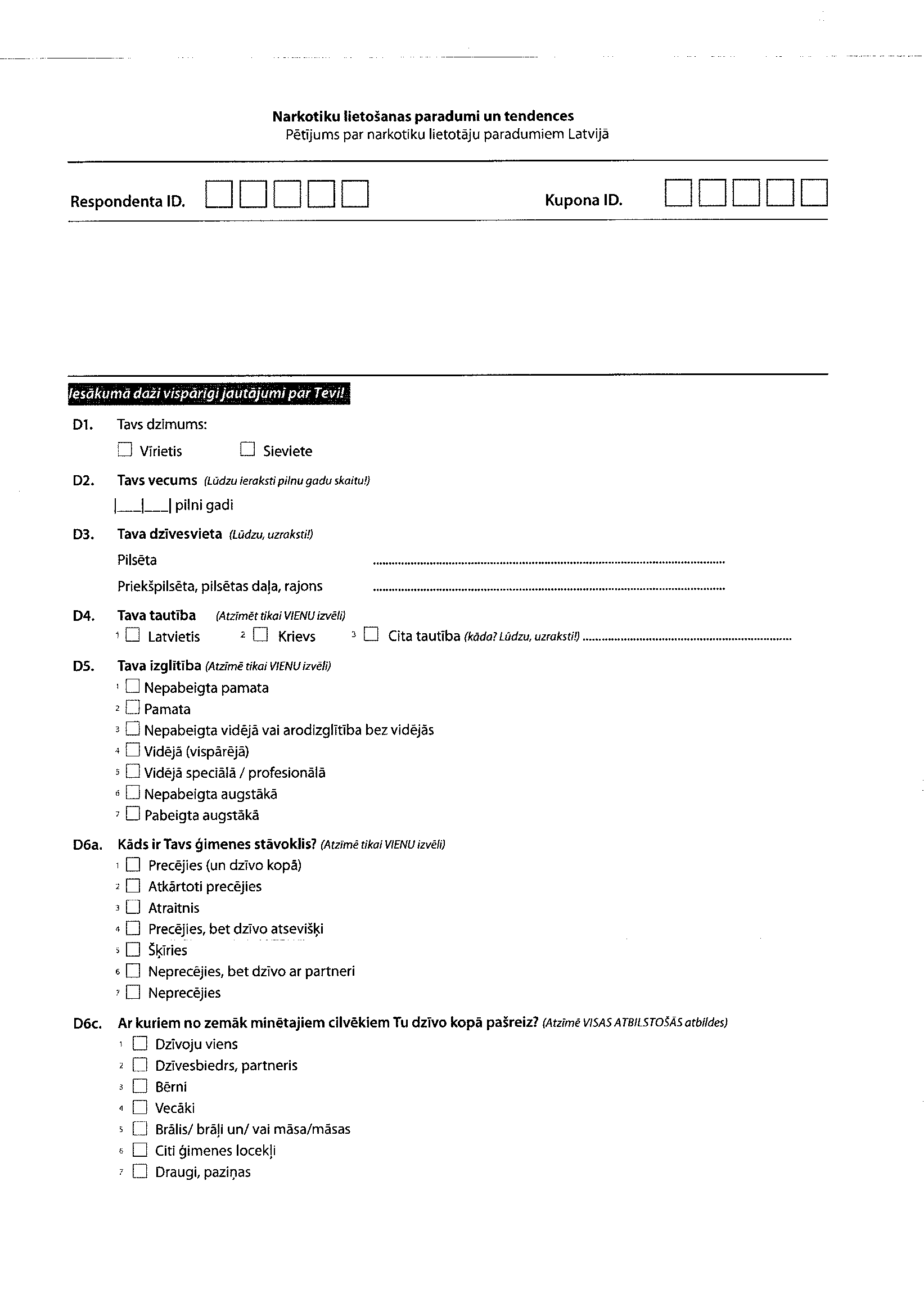 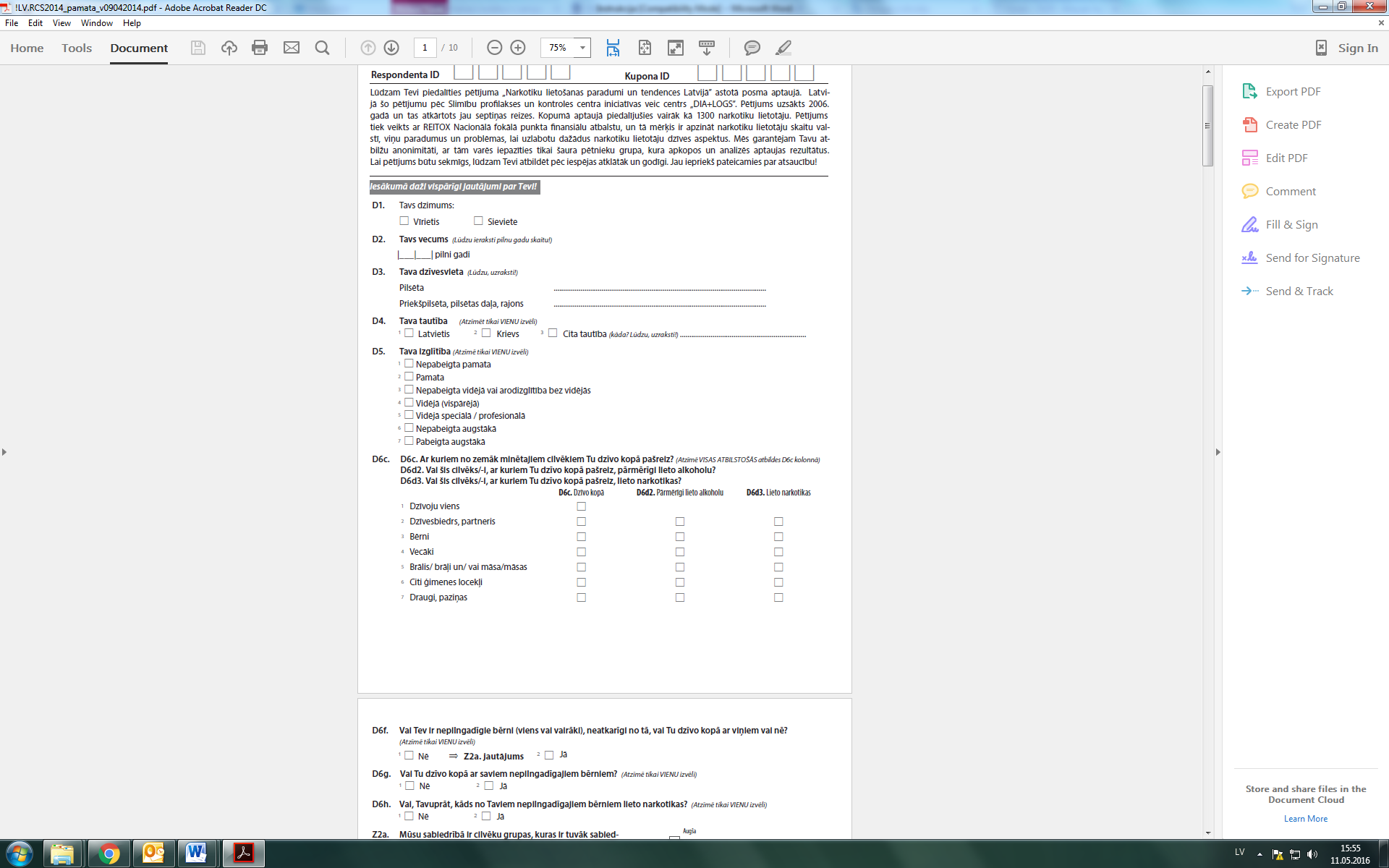 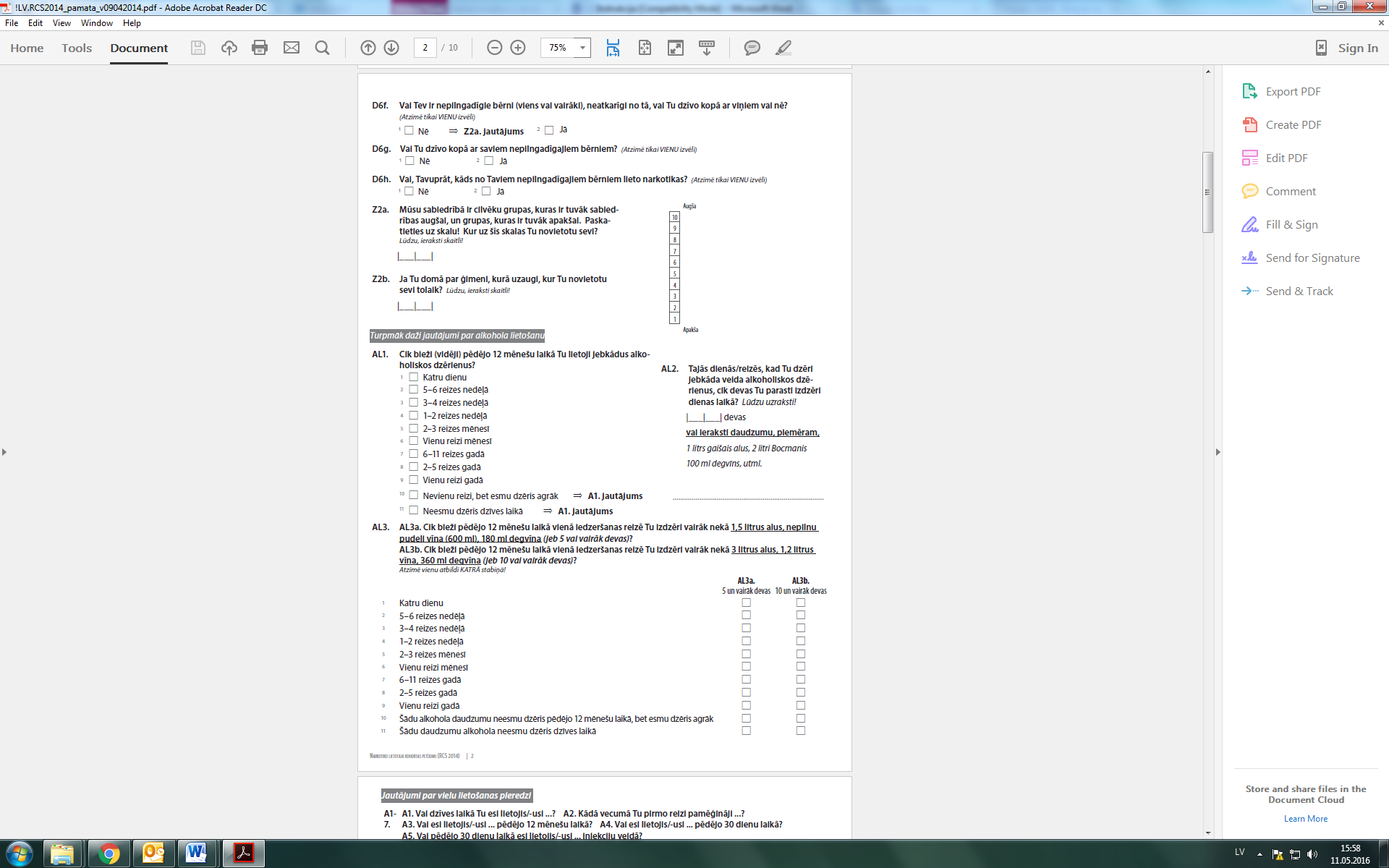 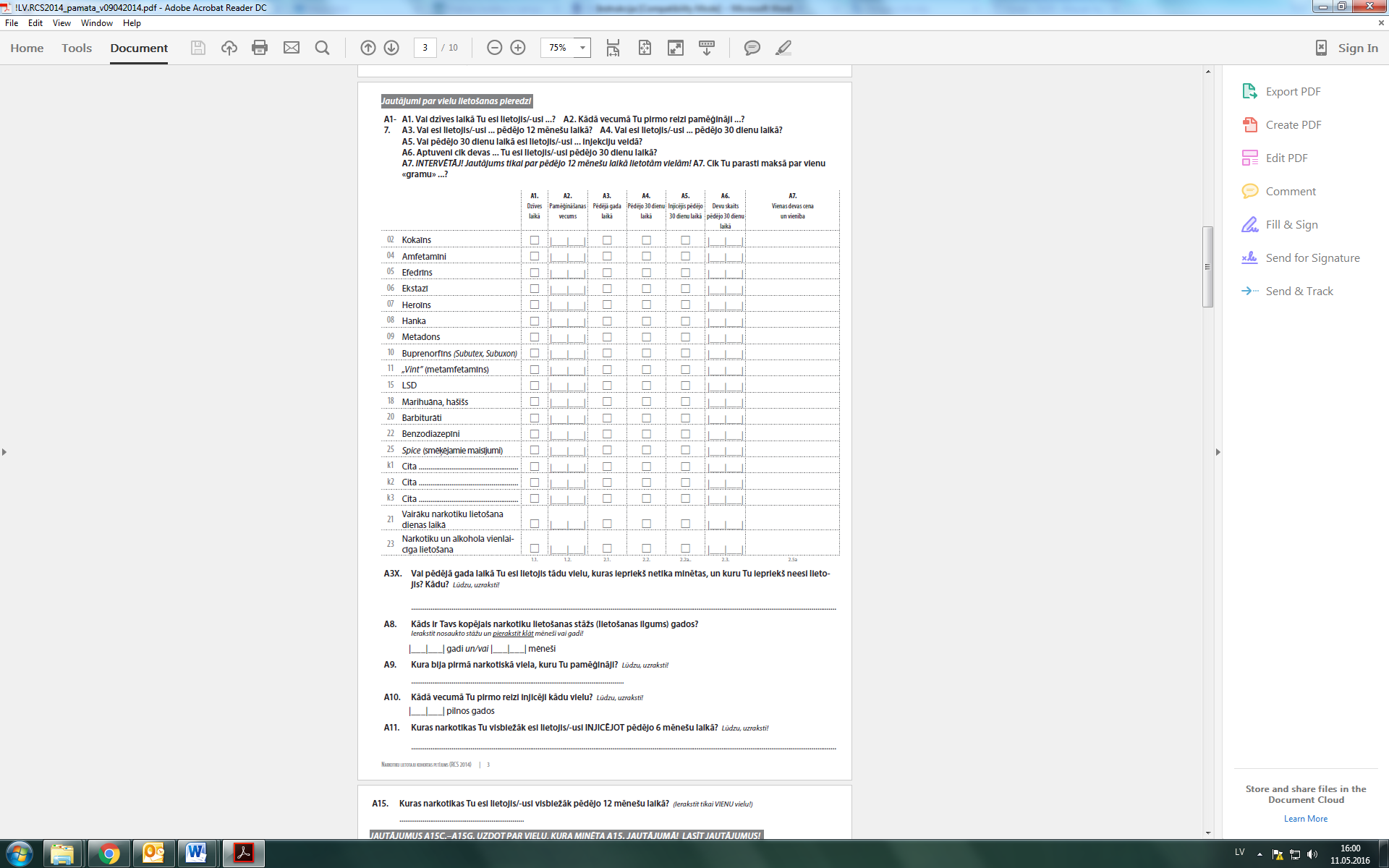 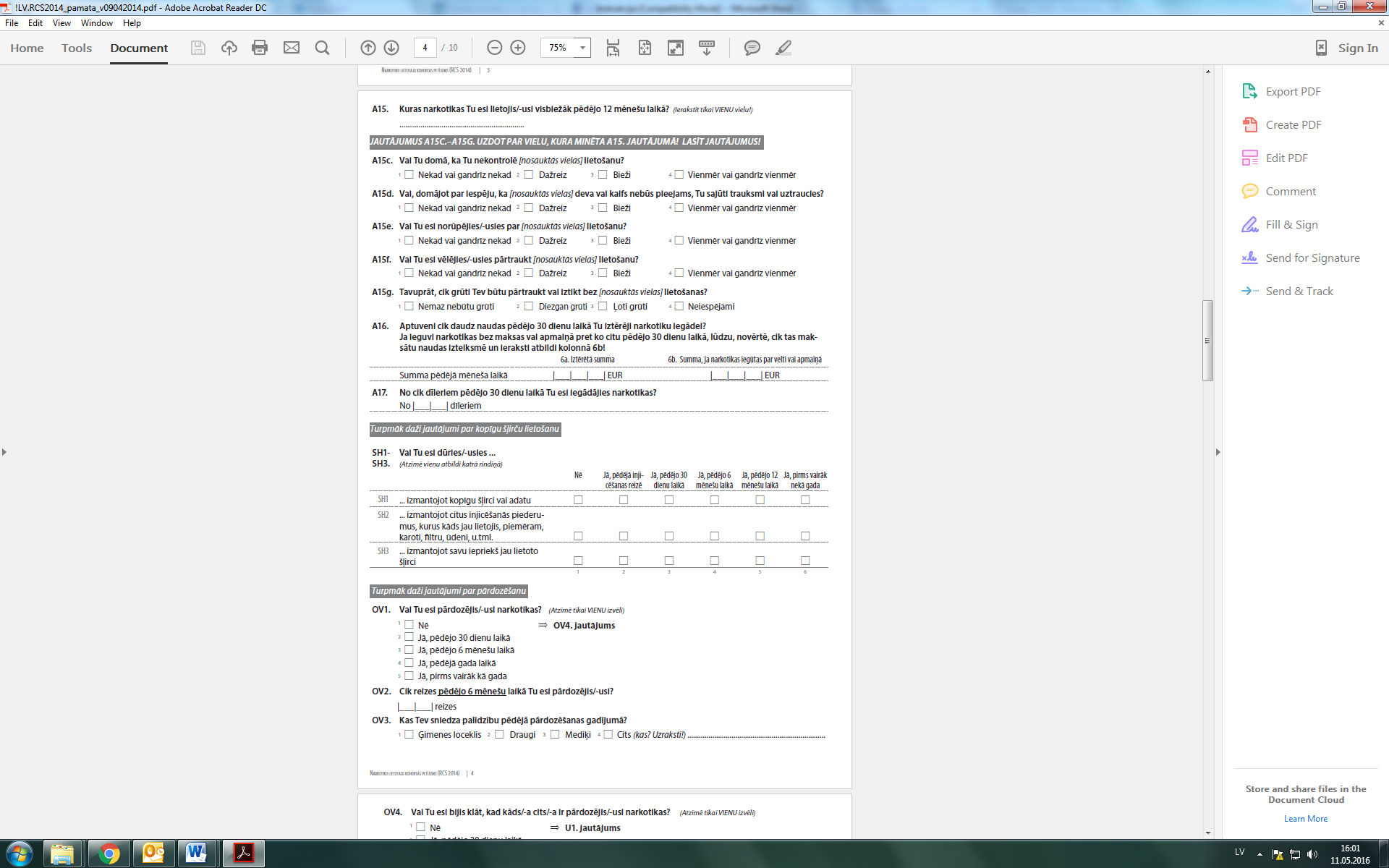 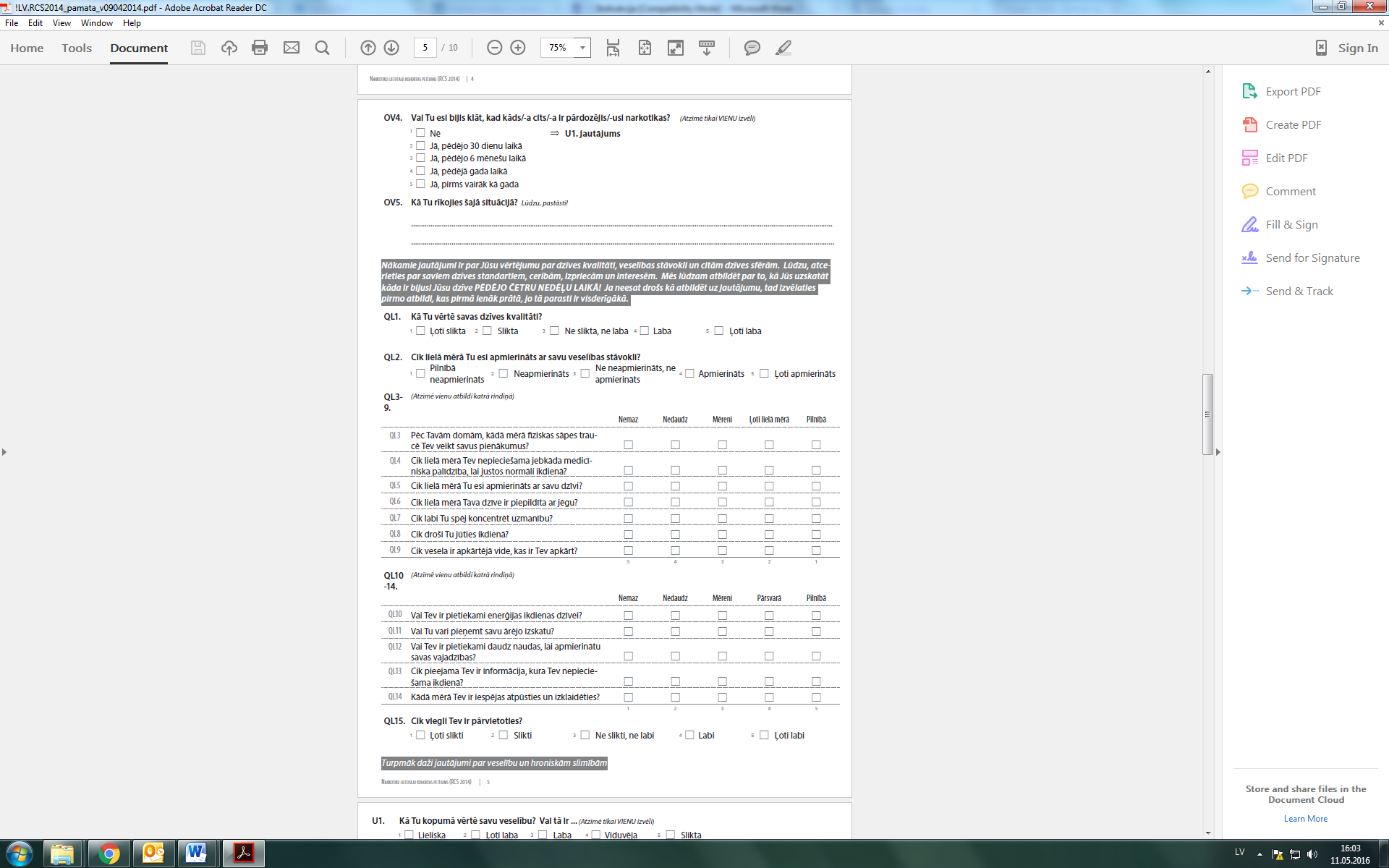 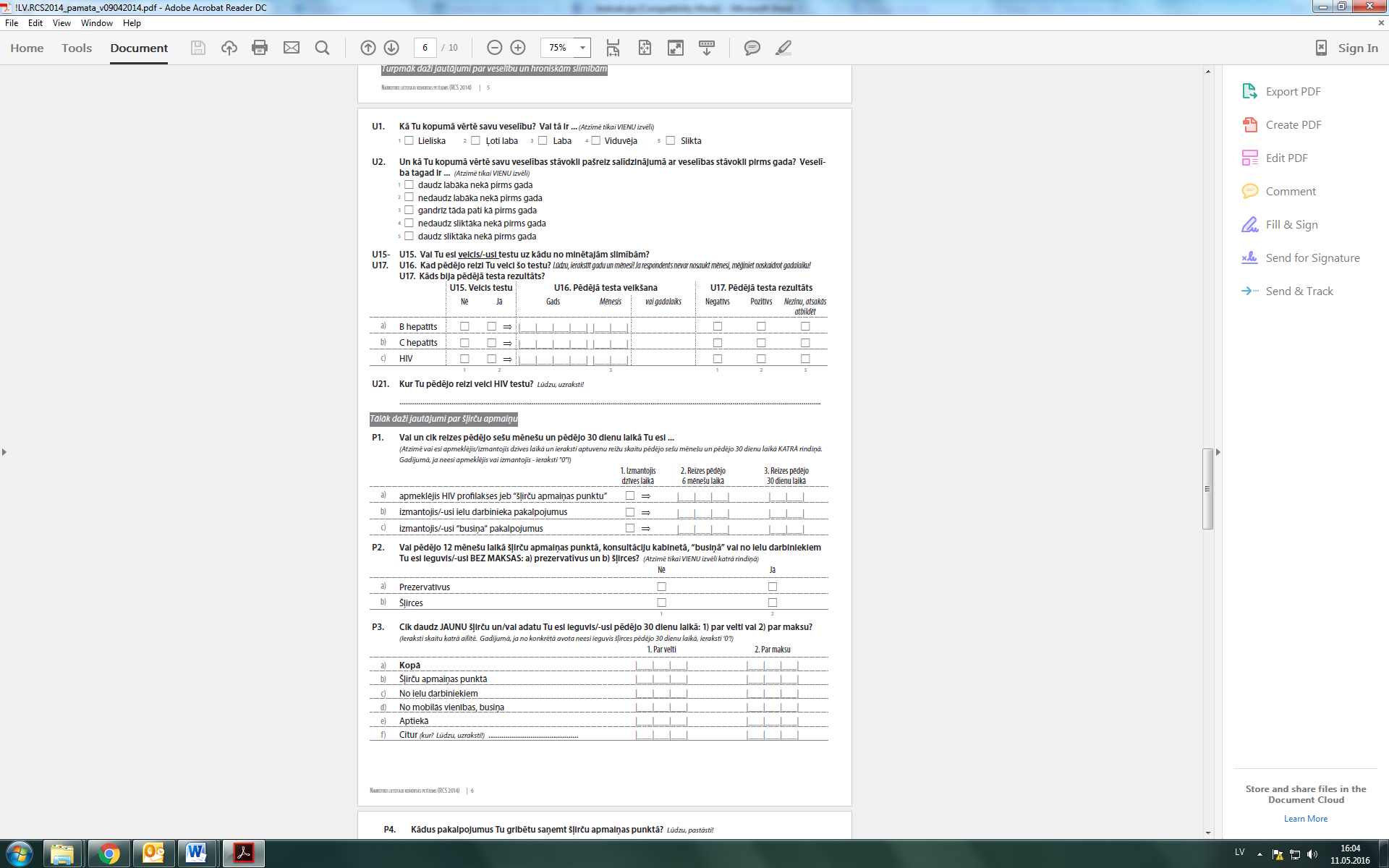 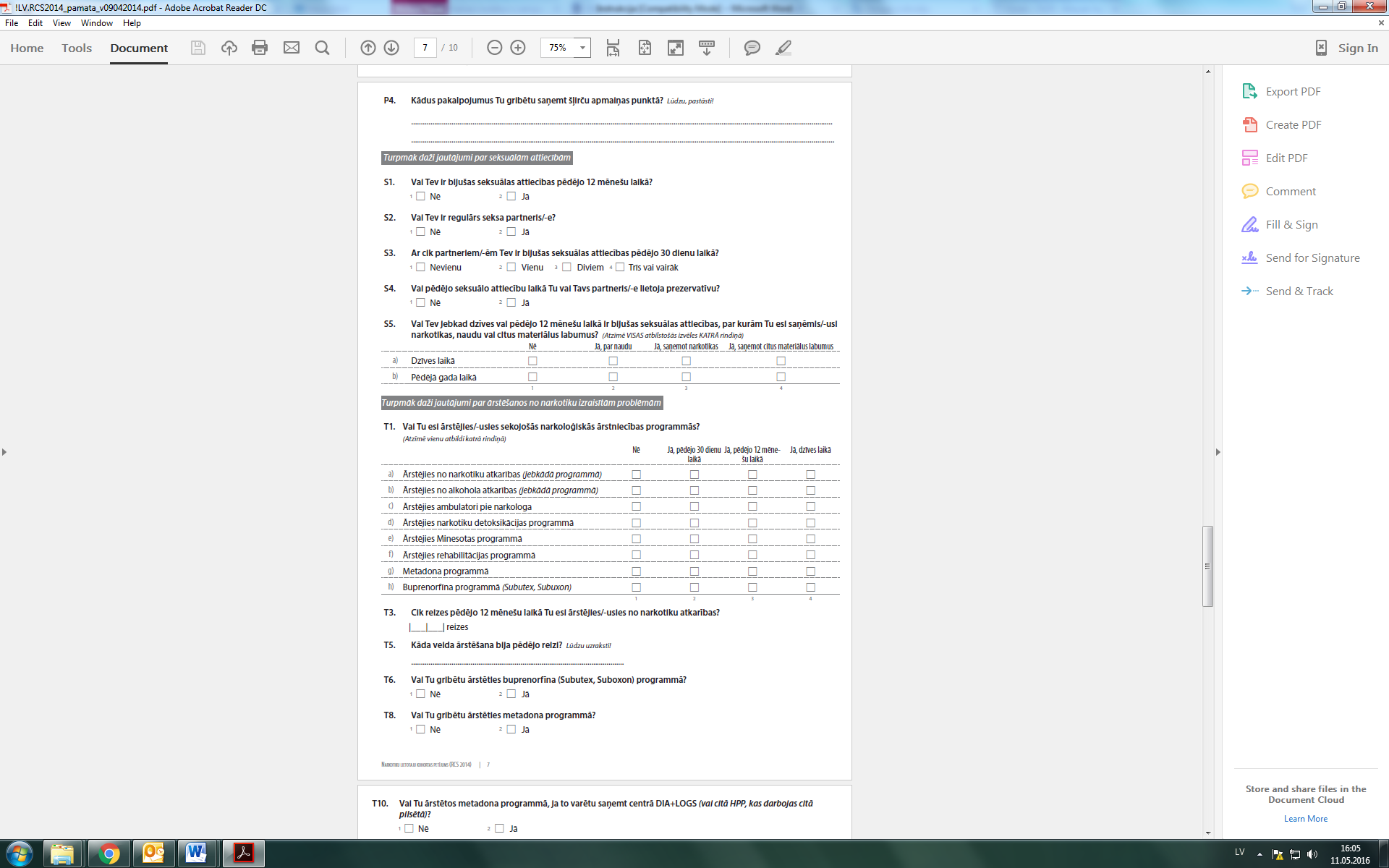 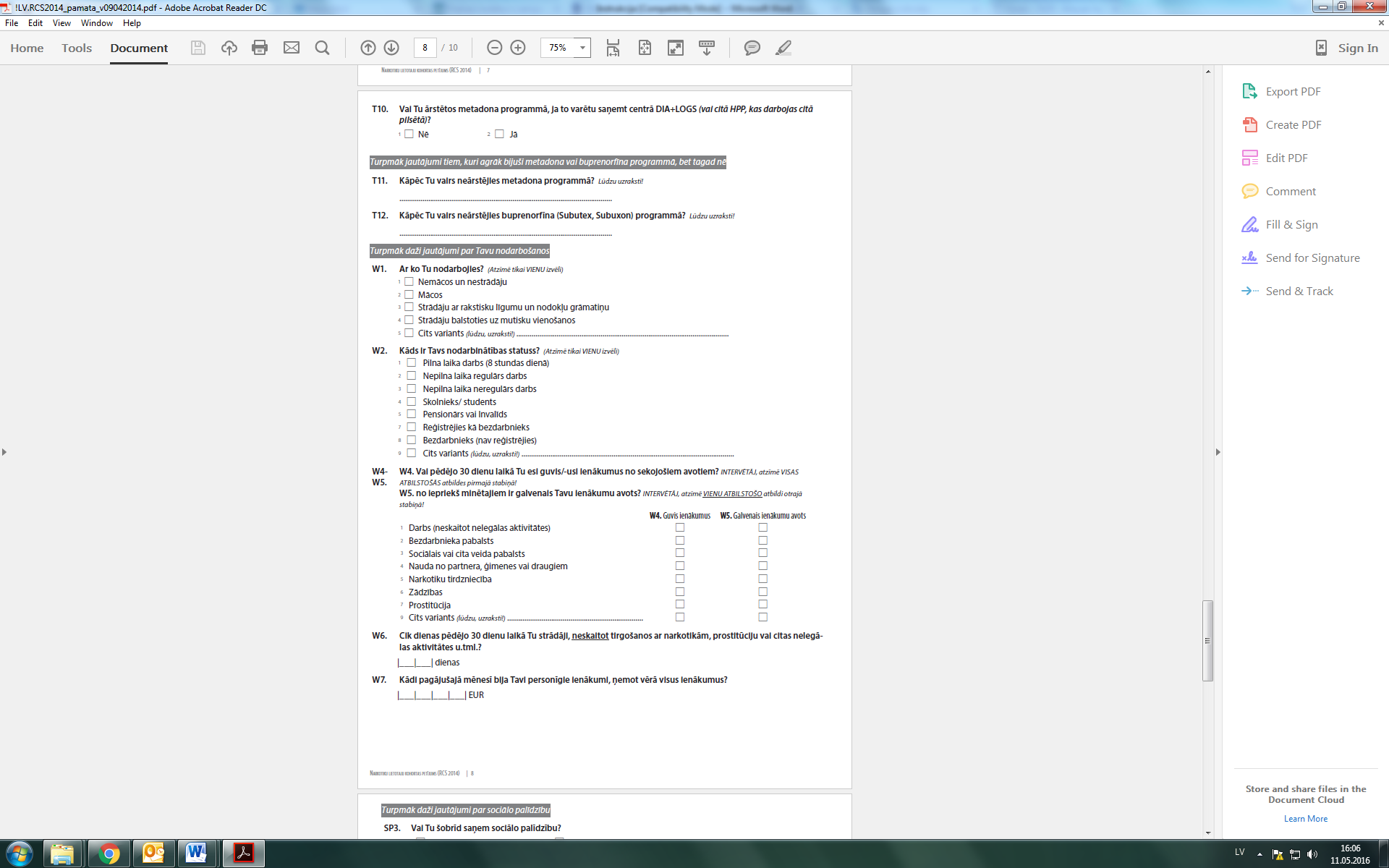 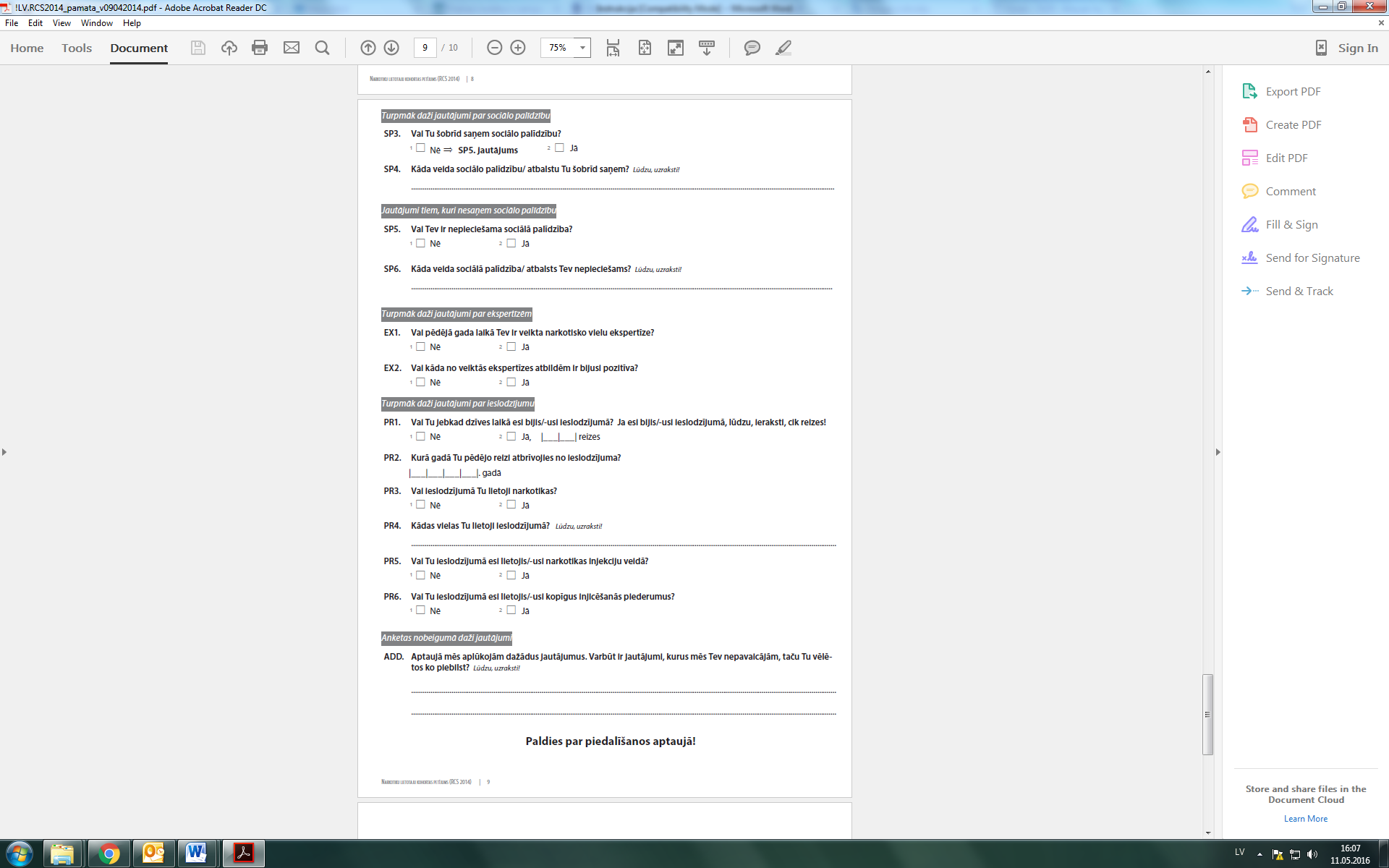 8. pielikumsiepirkumam„Problemātisko narkotiku lietotāju kohortas pētījums, ietverot stacionāro psihoterapijas un rehabilitācijas programmu novērtējumu”  (iepirkuma identifikācijas Nr. SPKC 2017/22)PROBLEMĀTISKO NARKOTIKU LIETOŠANU PĀRTRAUKUŠO RESPONDENTU ANKETA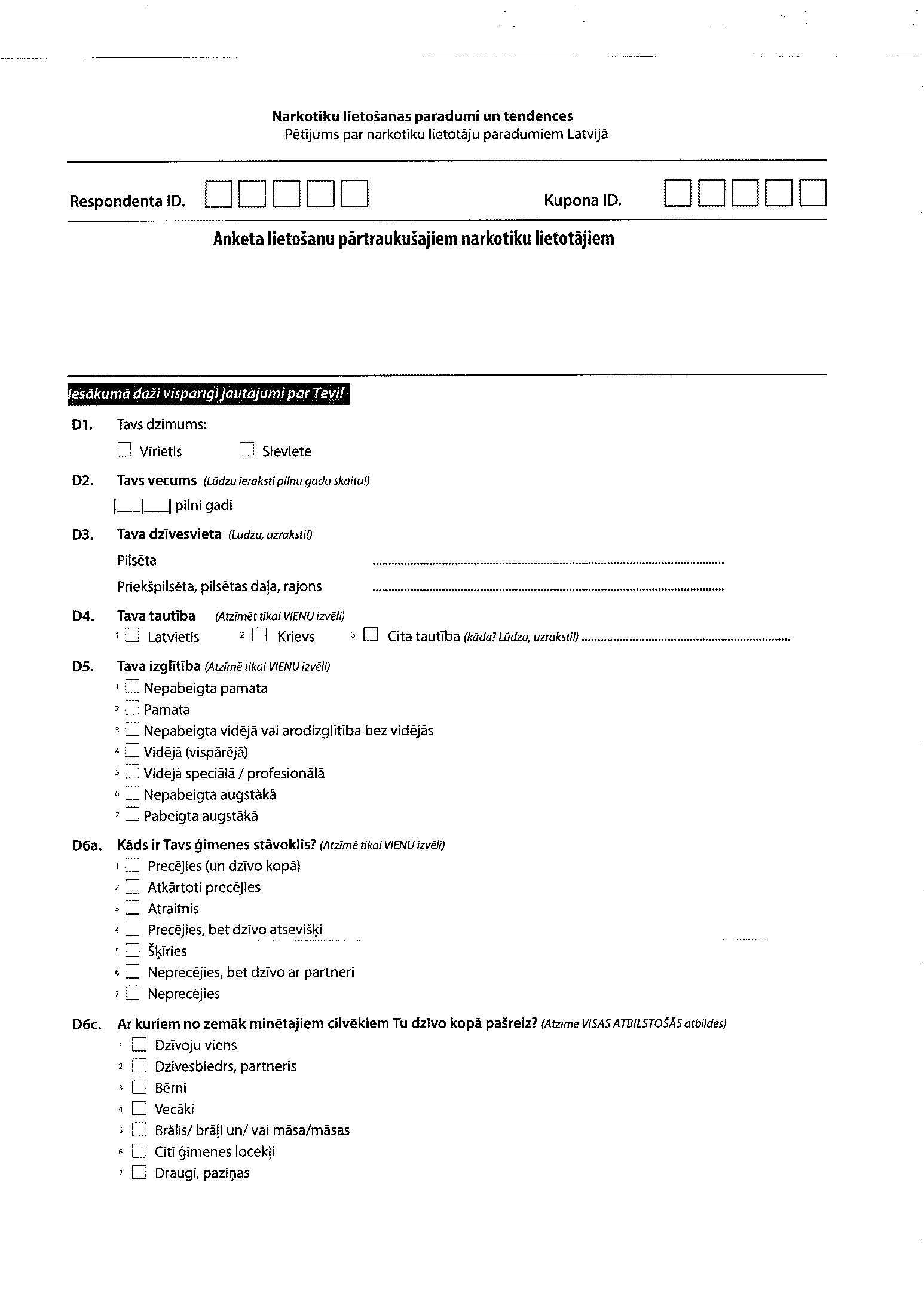 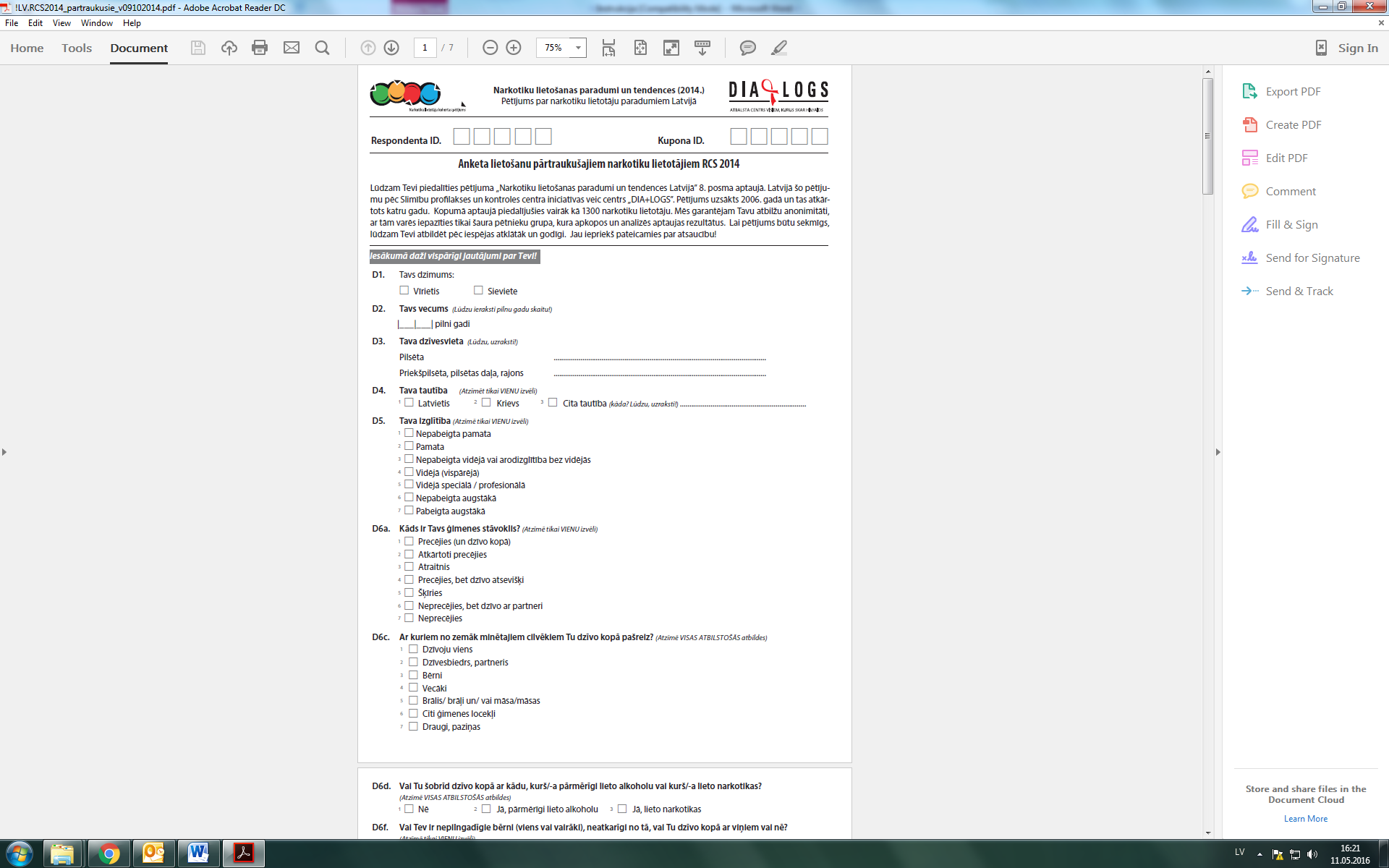 9. pielikums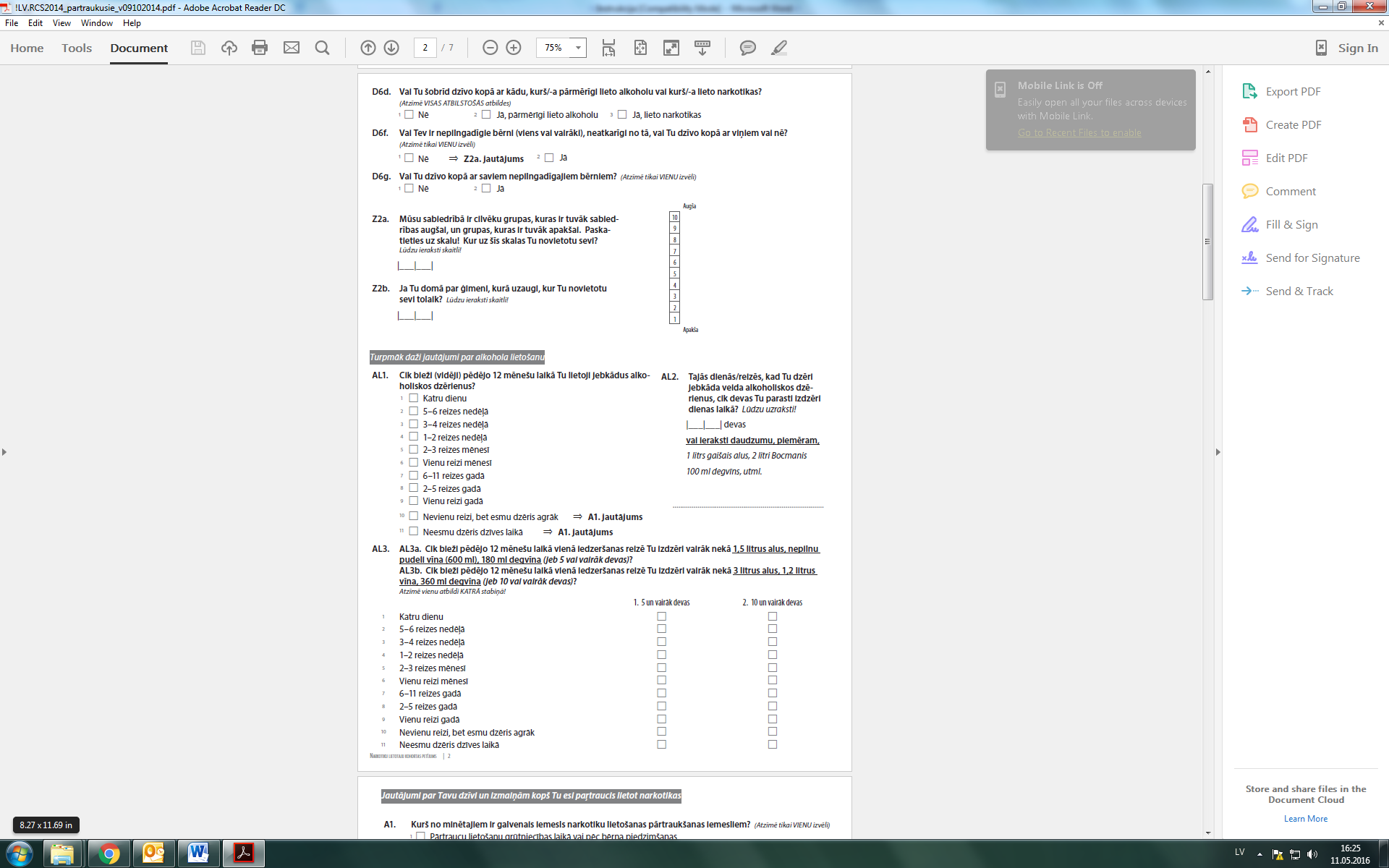 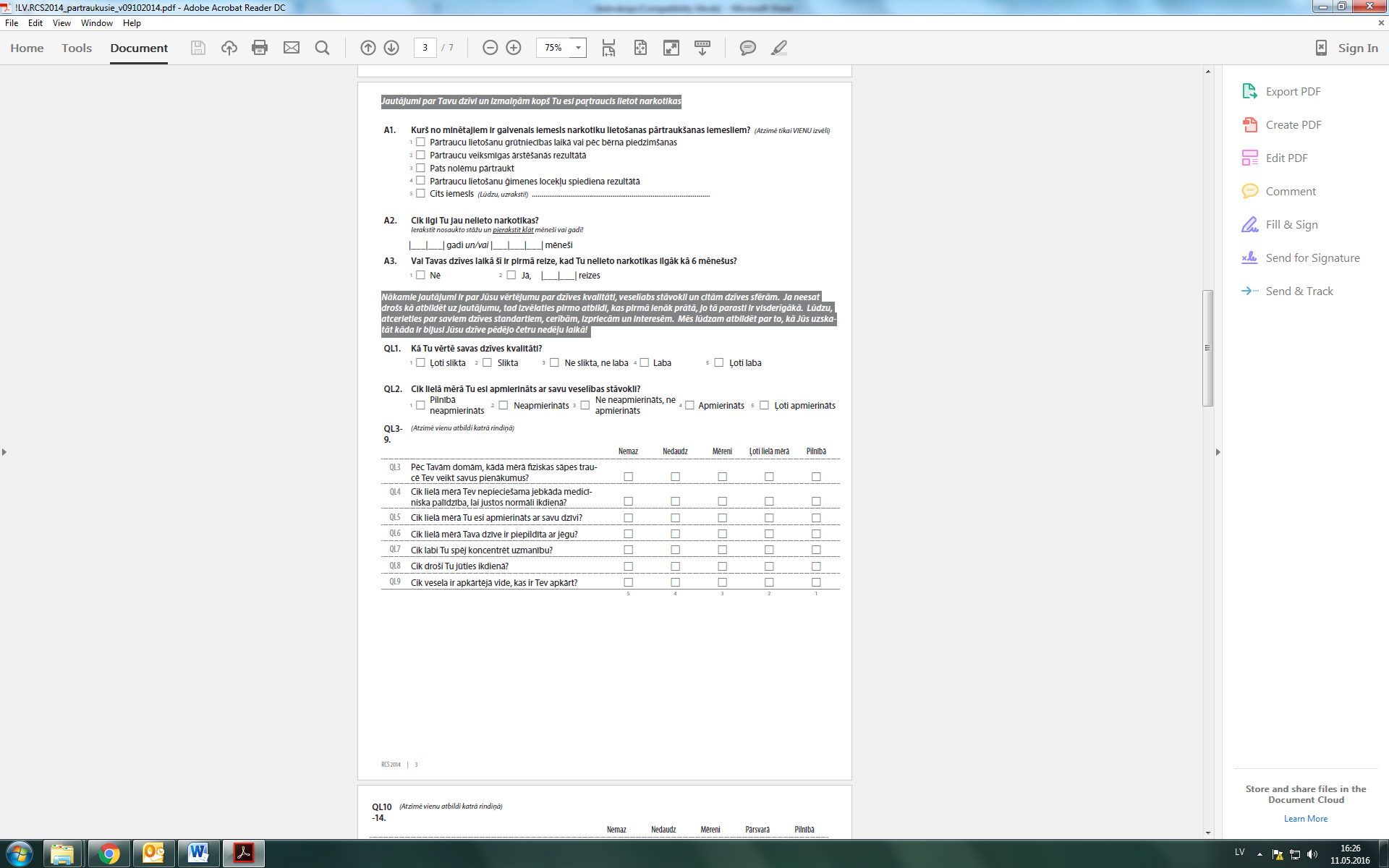 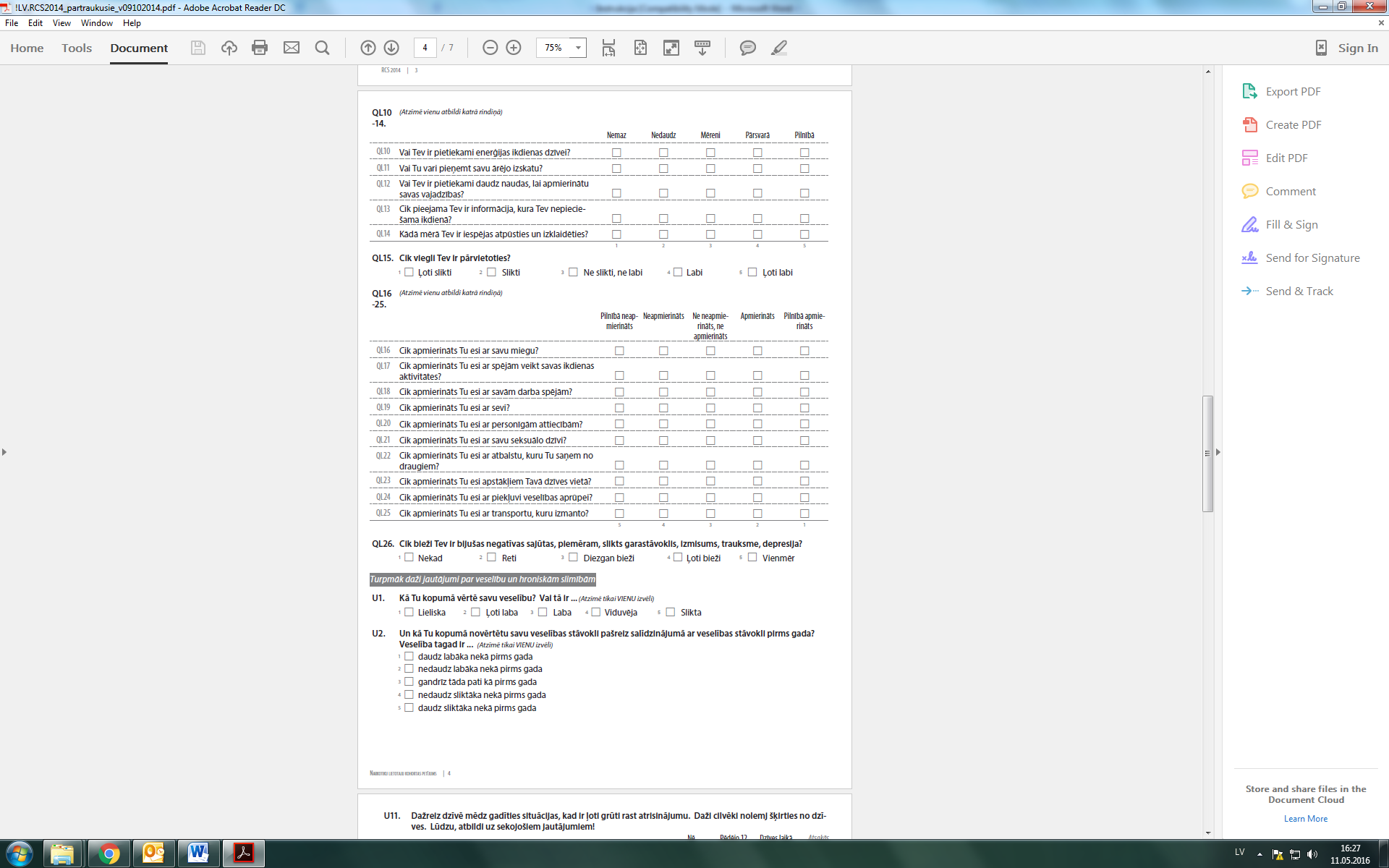 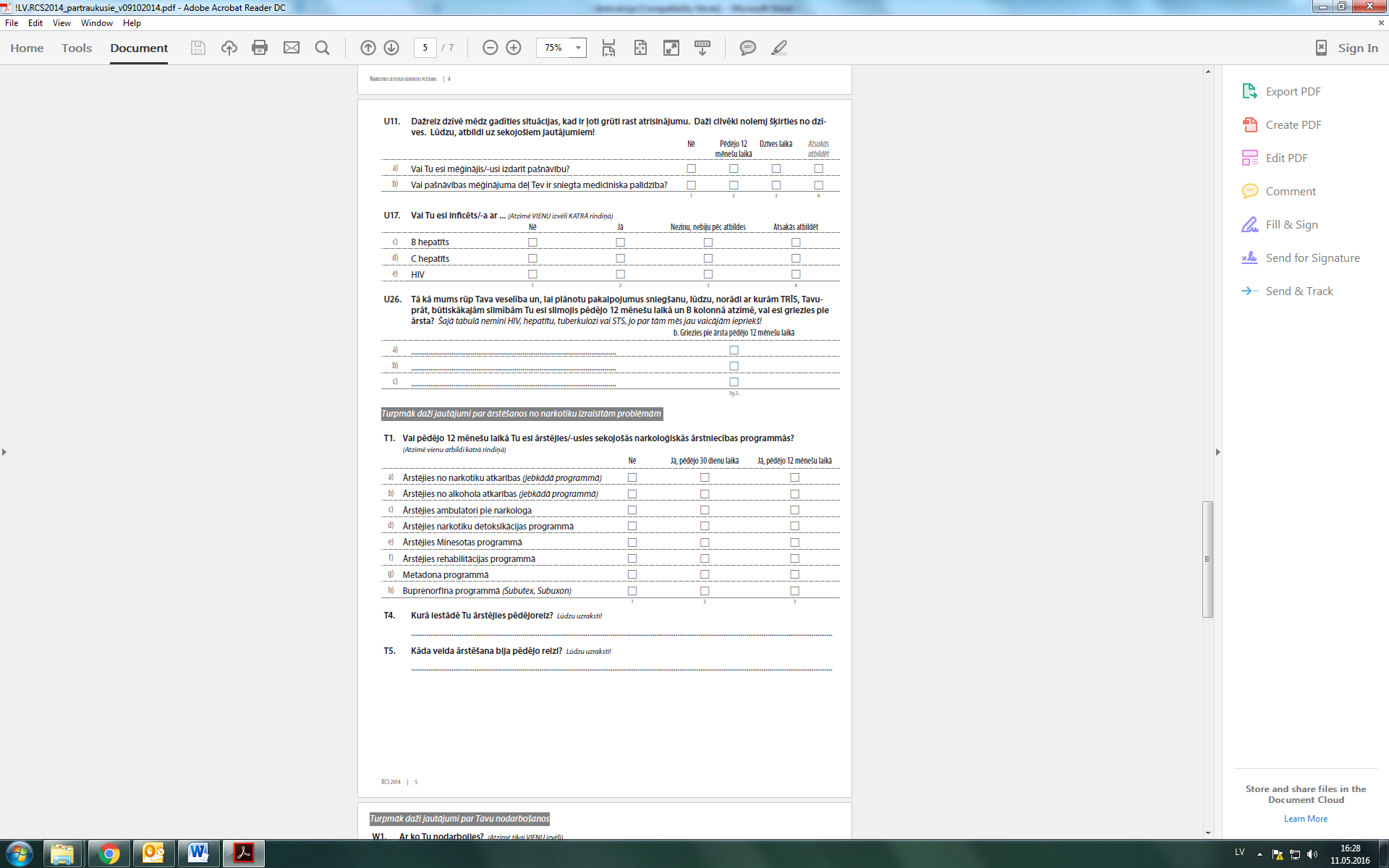 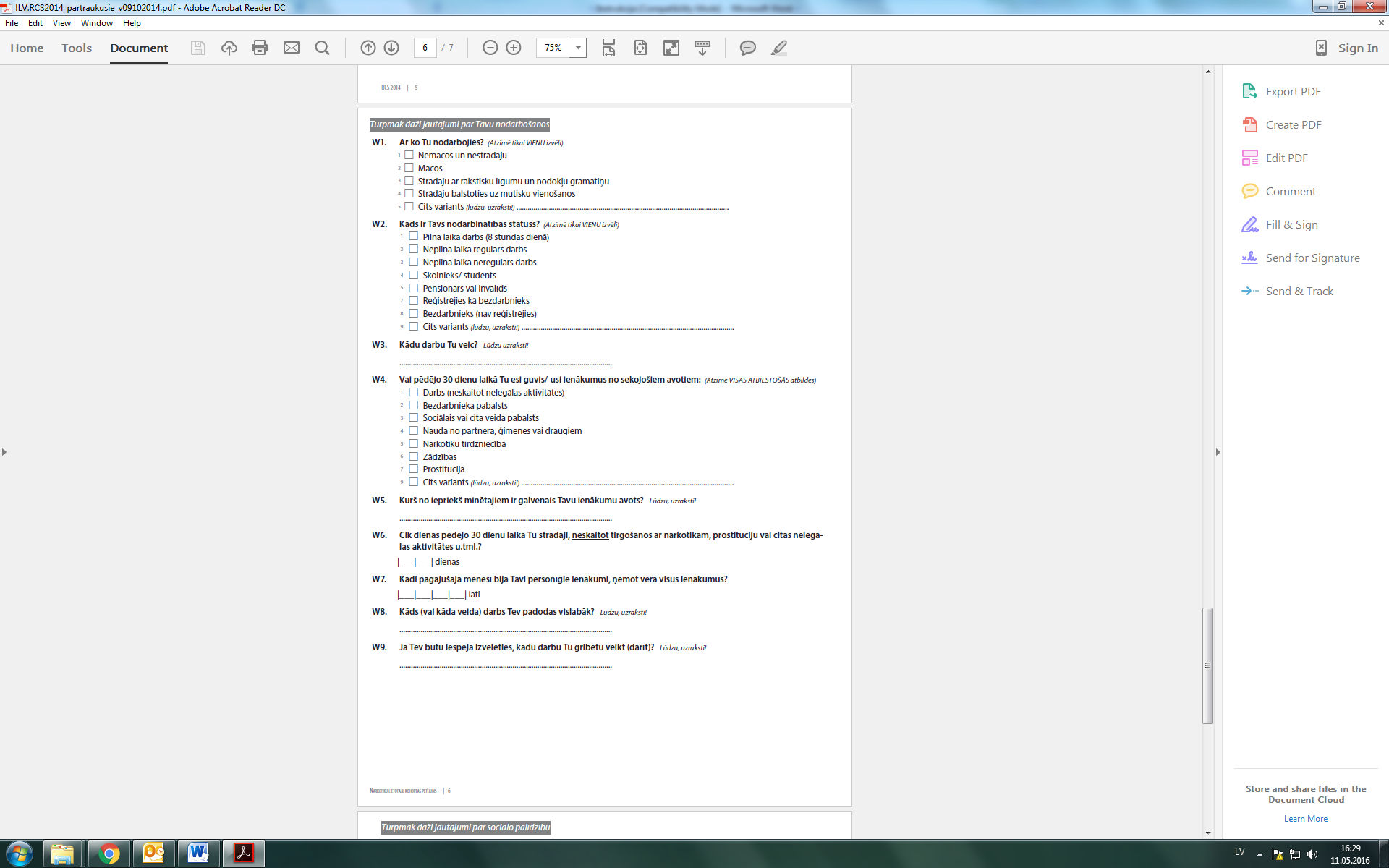 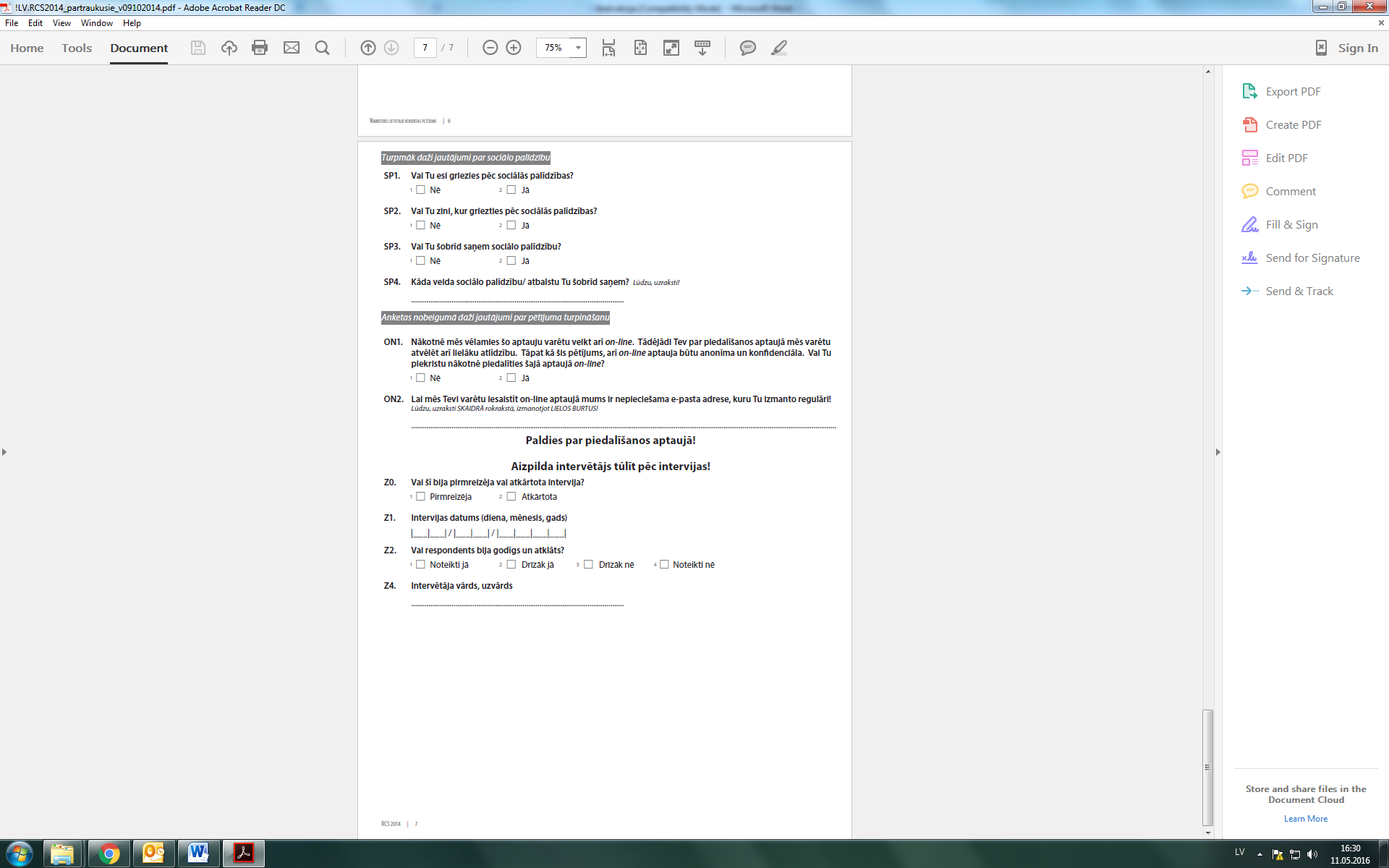 iepirkumam„Problemātisko narkotiku lietotāju kohortas pētījums, ietverot stacionāro psihoterapijas un rehabilitācijas programmu novērtējumu”  (iepirkuma identifikācijas Nr. SPKC 2017/22)PROBLEMĀTISKO NARKOTIKU LIETOTĀJU KONTAKTFORMA UN SOCIĀLO KĒŽU ATSPOGUĻOŠANAS FORMA 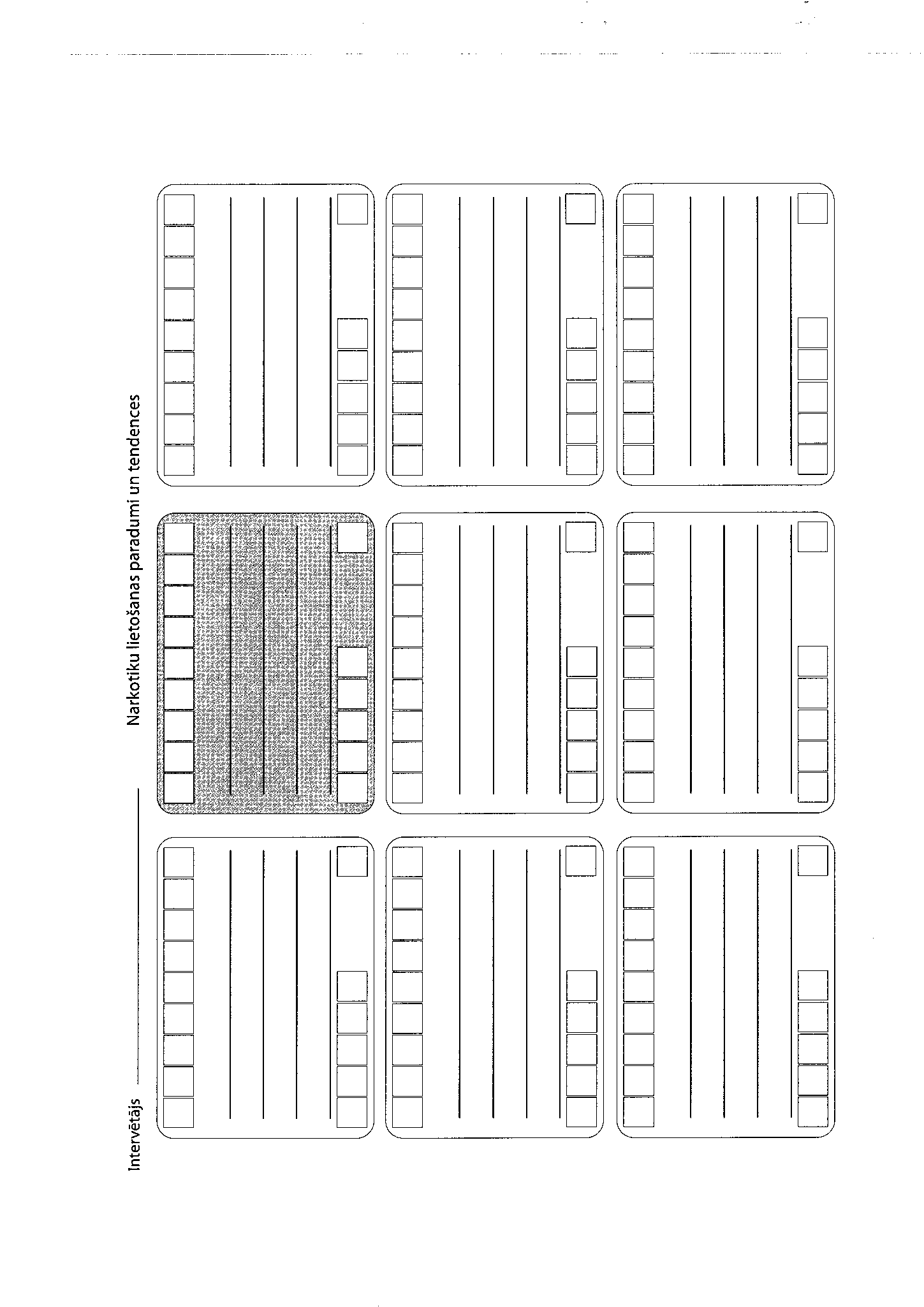 10. pielikumsiepirkumam„Problemātisko narkotiku lietotāju kohortas pētījums, ietverot stacionāro psihoterapijas un rehabilitācijas programmu novērtējumu” (iepirkuma identifikācijas Nr. SPKC 2017/22)NESASNIEGTO JEB NO KOHORTAS UZ LAIKU/PILNĪBĀ IZSLĒDZAMO KOHORTAS DALĪBNIEKU ANKETA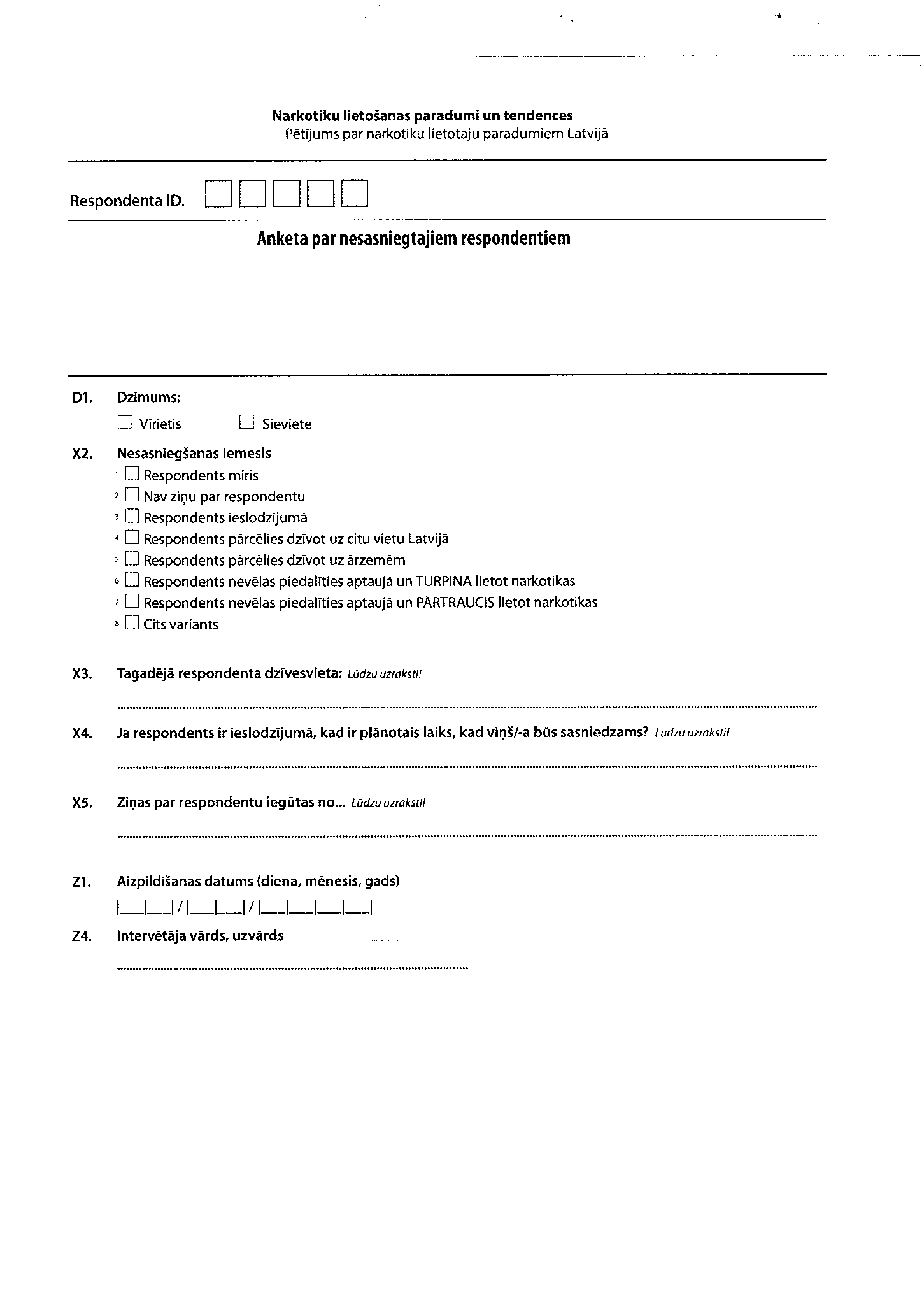 11. pielikumsiepirkuma„Problemātisko narkotiku lietotāju kohortas pētījums, ietverot stacionāro psihoterapijas un rehabilitācijas programmu novērtējumu” (iepirkuma identifikācijas Nr. SPKC 2017/22)ANKETA PAR VEIKTAJIEM EKSPERESTESTIEM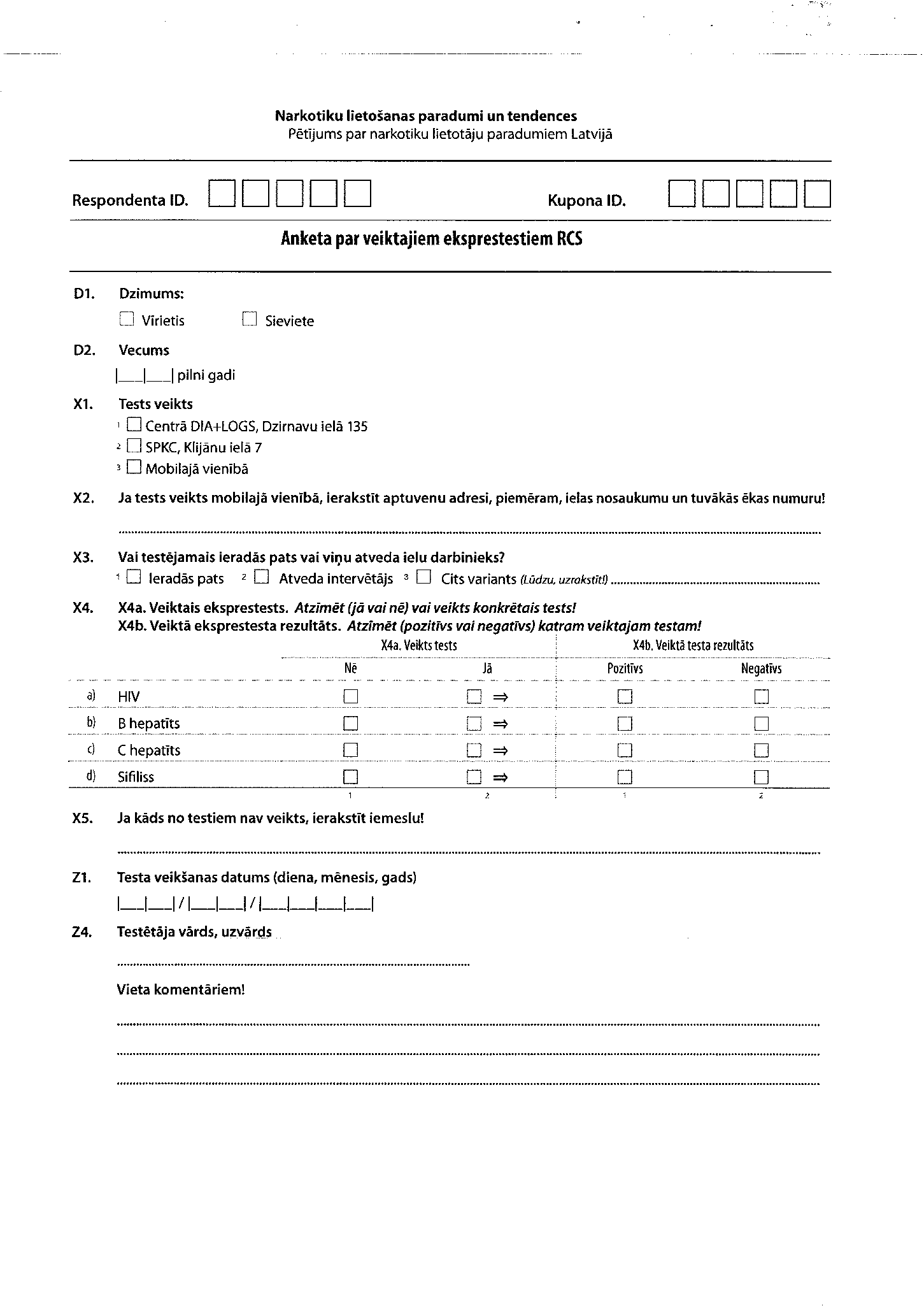 Pētījuma izstrādes pamatojums:  Narkotiku lietotāju kohortas pētījums Latvijā tika uzsākts 2006.gadā, iespēju robežās turpmāk reizi gadā aptaujājot vienus un tos pašus narkotiku lietotājus. 2016. gadā problemātisko narkotiku lietotāju kohortas pētījums tika veikts jau devīto reizi (turpmāk - iepriekšējie pētījuma posmi). Devītā posma rezultāti pieejami Pasūtītāja mājas lapā https://spkc.gov.lv/upload/Petijumi%20un%20zinojumi/Atkaribu%20slimibu%20petijumi/2016_kohorta_report_final.pdf. Pārējie iepriekšējo pētījuma posmu rezultāti pieejami pie Pasūtītāja.Pētījuma metodoloģija paredz aptaujāt vienus un tos pašus narkotiku lietotājus, lai būtu iespējams vērtēt, kādas izmaiņas, piemēram, lietoto vielu, nodarbinātības, riska uzvedības, u.tml. ziņā, vērojamas Latvijā. Kopumā, kopš pirmā kohortas pētījuma posma 2006.gadā, piedaloties vismaz vienā pētījuma posmā, kopā aptaujāti vairāk kā 1500 problemātiskie narkotiku lietotāji. Pētījuma unikalitāte slēpjas faktā, ka longitudinālam pētījuma dizainam paveras plašākas analīzes iespējas, piemēram, vērtējot lietoto vielu izmaiņas, lietošanas pārtraukšanu un tās iemeslus, u.tml.Kopš 2012. gada kohortas pētījuma, papildus intervijām ar narkotiku lietotājiem, tiek veikta anonīmā izmeklēšana uz HIV, sifilisu, vīrushepatītiem B un C ar personas informētu piekrišanu. Primārā izmeklēšana uz HIV, hepatītiem B un C, kā arī sifilisu tiks veikta, izmantojot ekspresdiagnostiku, vienlaikus nodrošinot pirms un pēc testa konsultēšanu.          Šī iepirkuma pētījuma rezultāti un ar tiem saistītās rekomendācijas ir svarīgas politikas plānotājiem, tajā skaitā izstrādājot dažādas sabiedrības veselības uzlabošanas programmas tādās nozarēs kā veselības aprūpe un sociālā palīdzība. Šī pētījuma realizācija ir ļoti svarīga arī efektīvas politikas veidošanai. Pētījuma rezultāti tiks izplatīti un darīti zināmi arī sabiedrībai kopumā, liekot sabiedrībai aktīvāk iesaistīties šīs problēmas risināšanā.Pētījuma mērķis:Vispārīgie mērķi:Veicināt uz pētījumu rezultātiem balstītu narkotisko un psihotropo vielu lietošanas ierobežošanas politikas attīstību un radīt  pieņemšanas bāzi, lai pilnveidotu narkotisko un psihotropo vielu lietošanai pakļauto riska grupu sociālās iekļaušanas politiku.Palielināt iedzīvotāju informētību par narkotisko un psihotropo vielu lietošanas ietekmi uz sabiedrības veselību. Realizēt piecu epidemioloģisko indikatoru uzturēšanu datu apkopošanai, analīzei un izplatīšanai, saskaņā ar Eiropas Narkotiku un narkomānijas uzraudzības centra (turpmāk – ENNUC) prasībām.Pētījuma konkrētie mērķi:Papildināt zināšanas par problemātisku narkotiku lietošanu* injicējamo narkotiku lietotāju vidū (turpmāk – PDU) Latvijā. Iegūt datus par problemātiskā narkotiku lietotāja portretu un informāciju par riskantu uzvedību narkotiku lietotāju vidū.Iegūt datus par problemātisko narkotiku lietotāju inficēšanās statusu ar HIV, vīrushepatītu B, vīrushepatītu C un sifilisu, izmantojot ekspresdiagnostiku (jeb veicot eksprestestu).Veikt uz pierādījumiem balstītu problemātisko narkotiku lietotāju skaita aprēķinu Latvijā.Izvērtēt ārstniecības pakalpojumu pieejamību problemātisko narkotiku lietotāju vidū.Analizēt stacionārās psihoterapijas un medicīniskās un sociālās rehabilitācijas programmas (turpmāk – SPRP), to pieejamību narkotiku lietotāju vidū. Noskaidrot padziļinātāku informāciju par narkotisko un psihotropo vielu nelegālo apriti.Noskaidrot padziļinātāku informāciju par problemātisko narkotiku lietotāju zināšanām par lietotajām narkotiskajām vielām, to tīrību, cenu, un devām.* Problemātiska narkotiku lietošana (PDU) – narkotiku lietošana injicējot un/vai ilgtermiņa opioīdu, kokaīna un/vai amfetamīnu bieža un/vai intensīva lietošana. sievietēm grūtniecības laikā ba                                                   Pētījums pieder regulāro pētījumu grupai.Nr.p.k.Tehniskā specifikācija*Tehniskais piedāvājums1.Pētījuma uzdevumi Apsekot un iegūt informāciju par iepriekšējos pētījuma posmos intervētajiem narkotiku lietotājiem (informāciju par iepriekšējos pētījuma posmos intervētajiem narkotiku lietotājiem nodrošina Pasūtītājs) un, nepieciešamības gadījumā, papildināt kohortu ar jauniem respondentiem. Sasniegtās izlases apjomam jābūt ne mazākam kā 500 narkotiku lietotājiem. Ievākt un papildināt iepriekšējos pētījuma posmos izstrādātā personas identifikatora informāciju ar kohortas jauno respondentu personas identifikatoriem, kā arī atjaunot kontaktinformācijas datu bāzi atkārtotai pētījuma veikšanai. Noteikt izplatītāko narkotisko, psihotropo vielu tipu – opioīdu, psihotropo medikamentu, marihuānas, amfetamīnu un citu vielu – izplatības līmeni. Klasificēt problemātiskos narkotisko vielu lietotājus pēc sociāldemogrāfiskajiem rādītājiem un riskantajiem lietošanas modeļiem. Iespēju robežās iegūt informāciju par jaunām, mazāk izplatītām vielām un to izplatības līmeni problemātisko narkotiku lietotāju vidū. Aprēķināt PDU skaitu Latvijā, atbilstoši ENNUC ieteiktām metodēm narkotiku lietotāju aprēķiniem, kuru apraksts ir pieejams ENNUC mājas lapā (http://www.emcdda.europa.eu/activities/hrdu). Iespēju robežās aprēķinus veikt pēc lietotās vielas dzimumu grupās, piemēram, aprēķinot heroīna vai amfetamīnu lietotāju skaitu. Sagatavot ENNUC standarta tabulas par kohortas pētījumā ievāktajiem datiem par riskantu uzvedību. ENNUC standarta tabulas (ST9p3) paraugs pieejams EMCDDA mājas lapāhttp://reitox.emcdda.europa.eu/attachements.cfm/att_255452_EN_ST9P3_2017.xls Noskaidrot narkoloģiskās ārstēšanas pieejamību (tajā skaitā arī ilgtermiņa farmakoterapijas ārstēšanu ar metadonu un buprenorfīnu) problemātisko narkotiku lietotāju vidū un attieksmi pret ārstēšanos.  Noskaidrot problemātisko narkotiku lietotāju aptveres līmeni kaitējuma mazināšanas programmās (HIV profilakses jeb šļirču apmaiņas punktos).  Noskaidrot, kādas narkotisko, psihotropo vielu lietošanas sekas ir izplatītas problemātisko narkotiku lietotāju vidū (infekcijas slimības, pārdozēšana, likumpārkāpumi, atrašanās ieslodzījumā, nodarbinātības problēmas u.c.). Ar eksprestestu metodēm noskaidrot narkotiku lietotāju inficēšanās statusu ar infekcijas slimībām (HIV, vīrushepatīts B, C un sifiliss), kā arī nodrošināt pirms un pēc testa konsultāciju.Noskaidrot padziļinātāku informāciju par narkotisko un psihotropo vielu nelegālo apriti.Noskaidrot padziļinātāku informāciju par problemātisko narkotiku lietotāju zināšanām par lietotajām narkotiskajām vielām, to tīrību, cenu un devām, iepriekš saskaņojot ar Pasūtītāju diskusijā ietverto jautājumu loku.Analizēt politiskos dokumentus un likumdošanu, kas regulē SPRP darbību valstī.Raksturot SPRP pacientus/klientus.Analizēt SPRP izmantotās terapeitiskās pieejas un to pieprasījumu.Analizēt SPRP kvalitātes noteikšanas kritērijus.Noskaidrot astoņu speciālistu viedokli par SPRP pieejamību un attīstību nākotnē.Noskaidrot vismaz 50 pacientu/klientu viedokli par SPRP kvalitāti.Sniegt priekšlikumus par SPRP pieejamības un kvalitātes uzlabojumu.2.Pētījuma veikšanas posmi un pētījuma mērķgrupas:2.1. Pētījuma veikšanas posmi:1.posmsPētījuma instrumentāriju  aktualizācija.Pētījuma datu ieguves un analīzes metodikas  aktualizācija.2.posmsSPRP pacientu/klientu aptauja un SPRP strādājušo speciālistu padziļinātās intervijas, izmantojot gan kvantitatīvās, gan kvalitatīvās pētniecības metodes. Iegūto datu apkopošana un padziļināto interviju transkribēšana. SPRP pētījuma rezultātu analīze. 1.gala ziņojuma sagatavošana, ietverot secinājumus un priekšlikumus. Narkotiku lietotāju kohortas pētījuma lauka darba īstenošana:informācijas izplatīšana pētījuma mērķa grupā;respondentu rekrutēšana un intervēšana;eksprestestu veikšana ar pirms un pēc testa konsultēšanu (eksprestestus nodrošina Pasūtītājs). 3.posmsKohortas pētījuma respondentu datubāzes papildināšana un datu ievade;Fokusgrupu diskusiju organizēšana ar problemātiskajiem narkotiku lietotājiem;Pētījuma rezultātu analīze. 2.gala ziņojuma un secinājumu sagatavošana;Pētījuma gala ziņojumiem ir jāpievieno kopsavilkums latviešu un angļu valodā, kā arī anotācija atbilstoši Ministru kabineta 2013. gada 3. janvāra noteikumu Nr.1 „Kārtība, kādā publiska persona pasūta pētījumu” prasībām.2.2.Pētījuma mērķgrupas:2.2.1. Iepriekšējos pētījuma posmos aptaujātie problemātiskie narkotiku lietotāji.2.2.2. No jauna  pētījumā iesaistītie narkotiku lietotāji.2.2.3. SPRP speciālisti. 2.2.4. SPRP pacienti/klienti.3.Pētījuma instrumentārijs, datu vākšanas plāns un datu analīzes metodes:Pētījuma instrumentārijs:3.1.1. Problemātisko narkotiku lietotāju kohortas instrumenti:Nr.1 Problemātisko narkotiku lietotāju anketa (skatīt Pielikumu Nr.7);Nr.2 Problemātisko narkotiku lietošanu pārtraukušo respondentu anketa (skatīt Pielikumu Nr.8);Nr.3 Problemātisko narkotiku lietotāju kontaktforma un sociālo ķēžu atspoguļošanas forma (skatīt Pielikumu Nr.9);Nr.4 Nesasniegto (jeb no kohortas uz laiku/pilnībā izslēdzamo) kohortas dalībnieku anketa (skatīt Pielikumu Nr.10);Nr.5 Anketa par veiktajiem eksprestestiem (skatīt Pielikumu Nr.11).Pasūtītājs nodrošina instrumentu Nr.1 – Nr.5 iepriekš izmantotās versijas latviešu un krievu valodā, kuru saturu, saskaņojot ar Pasūtītāju, iespējams mainīt tādā apmērā, lai nezaudētu iespēju salīdzināt indikatoru datus ar iepriekšējiem pētījuma posmiem. 3.1.2. SPRP speciālistu interviju un pacientu/klientu aptaujas instrumenti:Nr.6 SPRP pacientu/klientu anketa; Nr.7 SPRP speciālistu padziļināto interviju anketa. Instrumentu Nr. 6 un Nr. 7 izstrādei, pētījuma īstenošanas sākuma fāzē Pasūtītājs nodrošina tematiskās vadlīnijas. Izpildītājs sadarbībā ar Pasūtītāju izstrādā un apstiprina šos dokumentus.3.1.3. Fokusgrupu diskusiju instrumenti:Nr.8 Fokusgrupu diskusiju plāns ar problemātiskajiem narkotiku lietotājiemInstrumentu Nr. 8 izstrādā Izpildītājs, saskaņojot to ar Pasūtītāju.3.2.Datu vākšanas plāns:3.3.Datu ieguves un analīzes metodes:Lai nodrošinātu kvalitatīvus pētījuma rezultātus, informācijas iegūšanai jānotiek saskaņā ar vispārpieņemtiem pētījumu veikšanas prakses un ētikas principiem.Kohortas pētījums īstenojams atbilstoši pētījuma veikšanas vadlīnijām, kuras nodrošina Pasūtītājs (skatīt Pielikumu Nr.6).Narkotiku lietotāji apsekojami pēc iepriekš sagatavotiem aptaujas instrumentiem, kurā iekļauta sociāldemogrāfiskā informācija, informācija par narkotiku lietošanas pieredzi un vēsturi, riskantu uzvedību, narkotiku injicēšanas paradumiem, fiziskās un garīgās veselības stāvokli.Jaunu respondentu rekrutēšanai jāizmanto starptautiski praktizētas metodes, lai sasniegtu ne mazāku kā 500 respondentu lielu izlasi, kas nodrošinātu pietiekami augstu teorētisko vispārināšanas līmeni pret mērķa grupu kopumā, piemēram, salīdzinot dažādas narkotiku lietotāju grupas. Lai aprēķinātu PDU skaitu, jāizmanto ENNUC ieteiktās metodes narkotiku lietotāju aprēķiniem, piemēram, reizinātāju metodes (multiplier methods), capture-recapture (CRM), daudzfaktoru rādītāju metode MIM (multivariate indicator method).Tiešās un padziļinātās intervijas jāveic atbilstoši vispārpieņemtai kvalitatīvo pētniecības metožu praksei. Pētījuma rezultātu analīzē jāizmanto ne tikai deskriptīvās, bet arī analītiskās statistikas metodes, kā arī citas zinātniskajā literatūrā izmantotas metodes.Pētījuma veicējam jānodrošina aktualizētā pētījuma instrumentārija, darba metodoloģijas un gaitas saskaņošana ar Pasūtītāju. Pētījumā iegūto rezultātu detalizēts izvērtējums, secinājumi un priekšlikumi jāapkopo analītiskos gala ziņojumos. 4.Pētījuma publiskās pieejamības nosacījumiPētījuma gala ziņojumi būs pieejami Slimību profilakses un kontroles centra mājaslapā – www.spkc.gov.lv.5.Pētījuma izpildes laiks un vieta:5.1.Pētījuma izpildes laiks un sagatavojamie dokumenti:Paredzētā pētījuma uzsākšanas diena ir līguma noslēgšanas diena. Pētījums jāveic 3 (trīs) posmos:1. un 2.posms: jāizpilda līdz 2017.gada 24.novembrim, iesniedzot Pasūtītājam sekojošus nodevumus:SPRP pacientu/klientu anketa un SPRP speciālistu padziļināto interviju vadlīnijas;SPRP speciālistu interviju transkripcijas un apkopotie interviju dati;pētījuma 1.gala ziņojums un kopsavilkums latviešu un angļu valodā;lauka darba atskaite latviešu valodā, ietverot aptaujāto SPRP speciālistu kontaktinformāciju;datu fails SPSS formātā par aptaujātajiem SPRP pacientiem/klientiem.3.posms: jāizpilda līdz 2017.gada 20. decembrim, iesniedzot Pasūtītājam sekojošus nodevumus: pētījuma 2.gala ziņojums un kopsavilkums latviešu un angļu valodā;datu fails SPSS formātā par aptaujātajiem problemātiskajiem narkotiku lietotājiem; ENNUC standarta tabula (ST9p3)  par riskantas narkotiku lietošanas aspektiem;pētījuma anotācija atbilstoši Ministru kabineta 2013.gada 3.janvāra noteikumu Nr.1 “Kārtība, kādā publiska personas pasūta pētījumu” prasībām.5.2.Pētījuma īstenošanas vieta5.2.1. Pētījums jāplāno īstenot iepriekš veikto kohortas pētījumu posmu vietās: Rīgā, Jūrmalā, Ogrē, Olainē, Bauskā un Liepājā, nepieciešamības gadījumā citās vietās. Pētījumā jāiesaista ielu darbinieki, kuri ir atpazīti mērķa grupā un kuriem respondenti uzticas, kas savukārt nodrošina piekļuvi pētījuma mērķa grupai.5.2.2. SPRP novērtējumu jāplāno veikt, aptverot iestādes, kuras nodrošina stacionārās psihoterapijas un medicīniskās un sociālās rehabilitācijas programmas pakalpojumus Latvijā.5.2.3. Pētījuma darba valoda ir latviešu un krievu valoda. 6.Atskaites kārtība Pasūtītājam par paveikto:6.1. Veiksmīgai savstarpējas komunikācijas un pētījumu mērķu sasniegšanas nodrošināšanai, pētījuma īstenošanu uzsākot, tiek izveidota Darba grupa, kurā ietilpst divi pārstāvji no Pasūtītāja puses un pētnieks vai pētnieku komanda no Izpildītāja puses. 6.2. Darba grupa pētījuma īstenošanas laikā tiekas pēc nepieciešamības, pēc Pasūtītāja vai Izpildītāja ierosinājuma.7.Prasības pētījuma gala ziņojumiem un lauka darba atskaitei Prasības Pētījuma gala ziņojumam:Pētījuma veicējiem savs redzējums un idejas izklāstāmas saprotamā valodā, ar  un atsaucēm, terminiem, jēdzieniem, pielietotajām datu apstrādes metodēm. Šo aspektu ir būtiski nodrošināt, lai pētījums būtu saprotams politikas veidotājiem, izstrādātājiem, īstenotājiem, kā arī plašākai sabiedrībai. Pētījuma 1.gala ziņojums, izpildot tehniskās specifikācijas 1.12. – 1.18. uzdevumu, jāsagatavo Word versijā, un tā minimālais apjoms ir 20 A4 lappuses, Times New Roman 12 fontā ar atstarpi 1, neskaitot tabulas un attēlus. Pētījuma 2.gala ziņojums, izpildot tehniskās specifikācijas 1.1. – 1.11. uzdevumu, jāsagatavo Word versijā, un tā minimālais apjoms ir 50 A4 lappuses, Times New Roman 12 fontā ar atstarpi 1, neskaitot tabulas un attēlus.Pētījuma rezultātā iegūtās datu tabulas, grafikus un attēlus pētījuma ziņojumiem Izpildītājs pievieno kā pielikumus.Pētījuma 1. un 2.gala ziņojumam jāpievieno kopsavilkums (2 – 3 lappuses garš pētījuma apkopojums) par pētījuma rezultātiem latviešu un angļu valodā, kā arī jāiesniedz Pasūtītājam anotācija atbilstoši Ministru kabineta 2013.gada 3.janvāra noteikumu Nr.1 „Kārtība, kādā publiska persona pasūta pētījumu” prasībām.Pētījuma 1. un 2. gala ziņojuma metodikas aprakstā jābūt informācijai par:pētījuma instrumentāriju;izmantotajām datu ieguves metodēm;izmantotajām datu analīzes metodēm;ziņojumā minētajiem pirmdokumentiem un izmantotajiem avotiem;nerespondences raksturojumu. lauka darba atskaitē jāietver informācija par:pētījumā aptvertajiem problemātiskajiem narkotiku lietotājiem, (skaits, dzimums, vecums utt.);narkotiku lietošanu pārtraukušajiem respondentiem, (skaits, dzimums, vecums utt.);nesasniegtajiem, jeb no kohortas uz laiku/ pilnībā izslēgtajiem dalībniekiem, (skaits, dzimums, vecums utt.);veiktajiem HIV, hepatītu B un C, sifilisa eksprestestiem, (veikto tekstu skaits, pozitīvo testu skaits utt.);pilsētām, kurās veikts pētījums, (cik aptaujas, intervijas veiktas konkrētajā pilsētā, cik eksprestesti veikti konkrētajā pilsētā, cik no tiem pozitīvi utt.)8.Pētījuma rezultāts, pētījuma rezultāta izmantošanas iespējas un pētījuma rezultāta lietotāji:Pētījuma rezultāti tiks izmantoti atkarību izraisošo vielu lietošanas ierobežošanas politikas attīstībai un lēmumu pieņemšanas bāzes radīšanai, lai pilnveidotu šo vielu lietošanai pakļauto riska grupu sociālās iekļaušanas politiku. Pretendenta paraksts:Vārds, uzvārds:Amats:Informācija par pretendentuInformācija par pretendentuInformācija par pretendentuInformācija par pretendentuPretendenta nosaukums:Reģistrācijas numurs un datums:Juridiskā adrese:Pasta adrese:Tālrunis:Fakss:E-pasta adrese:Finanšu rekvizītiFinanšu rekvizītiFinanšu rekvizītiFinanšu rekvizītiBankas nosaukums:Bankas kods:Konta numurs:Informācija par pretendenta kontaktpersonu (atbildīgo personu)Informācija par pretendenta kontaktpersonu (atbildīgo personu)Informācija par pretendenta kontaktpersonu (atbildīgo personu)Informācija par pretendenta kontaktpersonu (atbildīgo personu)Vārds, uzvārds:Ieņemamais amats:Tālrunis:Fakss:E-pasta adrese:ApakšuzņēmējsApakšuzņēmējam izpildei nododamā līguma daļaSniedzamo pakalpojumu vērtība no kopējās iepirkuma līguma vērtības Pretendenta paraksts:Vārds, uzvārds:Amats:Nr.p.k.Pētījuma nosaukums untā apraksts**Pasūtītājs (nosaukums, adrese) Pētījumā aptaujāto problemātisko narkotiku lietotāju skaitsPētījuma veikšanas periods(no-līdz, norādot gadu/mēnesi)Publikācija1.2. Pretendenta paraksts:Vārds, uzvārds:Amats:Speciālista vārds, uzvārdsKontaktinformācija:adresetālrunise-pasta adreseLaikposmsIzglītības iestādes nosaukumsIzglītība, iegūtais grādsAtsauce uz pētījuma pasūtītāja izvirzītajām izglītības prasībām iepirkuma dokumentācijāLaikposmsDarbvietaAmatsDarba satursAtsauce uz pētījuma pasūtītāja izvirzītajām pieredzes prasībām iepirkuma dokumentācijā**Pētījuma nosaukums un tā aprakstsPasūtītājs (nosaukums, adrese)Pasūtītāja kontaktpersona (vārds, uzvārds, tālrunis, e-pasta adrese)Pētījuma veikšanas periods (no-līdz, norādot gadu/mēnesi)PublikācijaNr.p.k.Pakalpojums*Pakalpojuma cena euro bez PVN1.Pētījuma 1.posma izpilde2.Pētījuma 2.posma izpilde3.Pētījuma 3.posma izpildeKopā euro bez PVN:Kopā euro bez PVN: Pretendenta paraksts:Vārds, uzvārds:Amats: